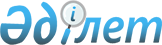 О бюджетах сельских округов города Талдыкорган на 2024-2026 годыРешение маслихата города Талдыкорган области Жетісу от 12 января 2024 года № 15-90
      Сноска. Вводится в действие с 01.01.2024 в соответствии с пунктом 4 настоящего решения.
      В соответствии c пунктом 2 статьи 9-1 Бюджетного кодекса Республики Казахстан от 4 декабря 2008 года, подпунктом 1) пункта 1 статьи 6 Закона Республики Казахстан от 23 января 2001 года "О местном государственном управлении и самоуправлении в Республике Казахстан", Талдыкорганский городской маслихат РЕШИЛ:
      1. Утвердить бюджет Еркинского сельского округа на 2024-2026 годы согласно приложениям 1, 2 и 3 к настоящему решению соответственно, в том числе на 2024 год в следующих объемах:
      1) доходы 262 422 тысячи тенге, в том числе:
      налоговые поступления 65 000 тысяч тенге;
      поступления трансфертов 197 422 тысячи тенге;
      2) затраты 262 422 тысячи тенге;
      3) чистое бюджетное кредитование 0 тенге, в том числе:
      бюджетные кредиты 0 тенге;
      погашение бюджетных кредитов 0 тенге;
      4) сальдо по операциям с финансовыми активами 0 тенге;
      приобретение финансовых активов 0 тенге;
      поступления от продажи финансовых активов государства 0 тенге;
      5) дефицит (профицит) бюджета (-) 0 тенге;
      6) финансирование дефицита (использование профицита) бюджета 0 тенге;
      поступление займов 0 тенге;
      погашение займов 0 тенге;
      используемые остатки бюджетных средств 0 тенге.
      2. Утвердить бюджет Отенайского сельского округа на 2024-2026 годы согласно приложениям 4, 5, и 6 к настоящему решению соответственно, в том числе на 2024 год в следующих объемах:
      1) доходы 172 039 тысяч тенге, в том числе:
      налоговые поступления 82 000 тысяч тенге;
      поступления трансфертов 90 039 тысяч тенге;
      2) затраты 172 039 тысяч тенге;
      3) чистое бюджетное кредитование 0 тенге, в том числе:
      бюджетные кредиты 0 тенге;
      погашение бюджетных кредитов 0 тенге;
      4) сальдо по операциям с финансовыми активами 0 тенге;
      приобретение финансовых активов0 тенге;
      поступления от продажи финансовых активов государства 0 тенге;
      5) дефицит (профицит) бюджета (-) 0 тенге;
      6) финансирование дефицита (использование профицита) бюджета 0 тенге;
      поступление займов 0 тенге;
      погашение займов 0 тенге;
      используемые остатки бюджетных средств 0 тенге.
      3. Контроль за исполнением данного решения возложить на постоянную комиссию Талдыкорганского городского маслихата "По экономическим, финансовым вопросам и бюджету".
      4. Настоящее решение вводится в действие с 1 января 2024 года. Бюджет Еркинского сельского округа на 2024 год Бюджет Еркинского сельского округа на 2025 год Бюджет Еркинского сельского округа на 2026 год Бюджет Отенайского сельского округа на 2024 год Бюджет Отенайского сельского округа на 2025 год Бюджет Отенайского сельского округа на 2026 год
					© 2012. РГП на ПХВ «Институт законодательства и правовой информации Республики Казахстан» Министерства юстиции Республики Казахстан
				
      Председатель Талдыкорганского городского маслихата 

Т. Ахажан
Приложение 1 к решению Талдыкорганского городского маслихата от "12"января 2024 года №15-90
Категория
Категория
Категория
Категория
Категория
Категория
Категория
Категория
Категория
Категория
Категория
Класс
Класс
Класс
Класс
Класс
Наименование
Наименование
Сумма
Сумма
Сумма
Подкласс
Подкласс
Подкласс
(тысяч тенге)
(тысяч тенге)
(тысяч тенге)
I. Доходы
I. Доходы
262 422
262 422
262 422
1
1
1
1
Налоговые поступления
Налоговые поступления
65 000
65 000
65 000
1
1
1
1
Подоходный налог
Подоходный налог
9 512
9 512
9 512
2
Индивидуальный подоходный налог
Индивидуальный подоходный налог
9 512
9 512
9 512
4
4
4
4
Налоги на собственность
Налоги на собственность
55 488
55 488
55 488
1
Налог на имущество
Налог на имущество
9 127
9 127
9 127
3
Земельный налог
Земельный налог
2 550
2 550
2 550
4
Налог на транспортные средства
Налог на транспортные средства
43 811
43 811
43 811
4
4
4
4
Поступление трансфертов
Поступление трансфертов
197 422
197 422
197 422
2
2
2
2
Трансферты из вышестоящих органов государственного управления
Трансферты из вышестоящих органов государственного управления
197 422
197 422
197 422
3
Трансферты из районного (города областного значения) бюджета
Трансферты из районного (города областного значения) бюджета
197 422
197 422
197 422
Функциональная группа
Функциональная группа
Функциональная группа
Функциональная группа
Функциональная группа
Функциональная группа
Функциональная группа
Функциональная группа
Функциональная группа
Функциональная группа
Функциональная группа
Функциональная группа
Сумма (тысяч тенге)
Сумма (тысяч тенге)
Функциональная подгруппа
Функциональная подгруппа
Функциональная подгруппа
Функциональная подгруппа
Функциональная подгруппа
Функциональная подгруппа
Функциональная подгруппа
Функциональная подгруппа
Сумма (тысяч тенге)
Сумма (тысяч тенге)
Администратор бюджетных программ
Администратор бюджетных программ
Администратор бюджетных программ
Администратор бюджетных программ
Администратор бюджетных программ
Сумма (тысяч тенге)
Сумма (тысяч тенге)
Программа
Программа
Программа
Сумма (тысяч тенге)
Сумма (тысяч тенге)
Наименование
Наименование
Сумма (тысяч тенге)
Сумма (тысяч тенге)
II. Затраты
II. Затраты
262 422
262 422
01
01
01
01
Государственные услуги общего характера
Государственные услуги общего характера
74 778
74 778
1
1
1
Представительные, исполнительные и другие органы, выполняющие общие функции государственного управления
Представительные, исполнительные и другие органы, выполняющие общие функции государственного управления
74 778
74 778
124
124
Аппарат акима города районного значения, села, поселка, сельского округа
Аппарат акима города районного значения, села, поселка, сельского округа
74 778
74 778
001
Услуги по обеспечению деятельности акима района в городе, города районного значения, поселка, села, сельского округа
Услуги по обеспечению деятельности акима района в городе, города районного значения, поселка, села, сельского округа
73 978
73 978
022
Капитальные расходы государственного органа
Капитальные расходы государственного органа
800
800
07
07
07
07
Жилищно - коммунальное хозяйство
Жилищно - коммунальное хозяйство
136 511
136 511
3
3
3
Благоустройство населенных пунктов
Благоустройство населенных пунктов
136 511
136 511
124
124
Аппарат акима города районного значения, села, поселка, сельского округа
Аппарат акима города районного значения, села, поселка, сельского округа
136 511
136 511
008
Освещение улиц населенных пунктов
Освещение улиц населенных пунктов
59 026
59 026
009
Обеспечение санитарии населенных пунктов
Обеспечение санитарии населенных пунктов
8 361
8 361
011
Благоустройство и озеленение населенных пунктов
Благоустройство и озеленение населенных пунктов
69 124
69 124
08
08
08
08
Культура, спорт, туризм и информационное пространство
Культура, спорт, туризм и информационное пространство
2 100
2 100
2
2
2
Спорт 
Спорт 
2 100
2 100
124
124
Аппарат акима города районного значения, села, поселка, сельского округа
Аппарат акима города районного значения, села, поселка, сельского округа
2 100
2 100
028
Проведение физкультурно-оздоровительных и спортивных мероприятий на местном уровне
Проведение физкультурно-оздоровительных и спортивных мероприятий на местном уровне
2 100
2 100
12
12
12
12
Транспорт и коммуникации
Транспорт и коммуникации
49 033
49 033
1
1
1
Автомобильный транспорт
Автомобильный транспорт
49 033
49 033
124
124
Аппарат акима города районного значения, села, поселка, сельского округа
Аппарат акима города районного значения, села, поселка, сельского округа
49 033
49 033
013
Обеспечение функционирования автомобильных дорог в городах районного значения, селах, поселках, сельских округах
Обеспечение функционирования автомобильных дорог в городах районного значения, селах, поселках, сельских округах
49 033
49 033
Функциональная группа
Функциональная группа
Функциональная группа
Функциональная группа
Функциональная группа
Функциональная группа
Функциональная группа
Функциональная группа
Функциональная группа
Функциональная группа
Функциональная группа
Функциональная группа
Функциональная подгруппа
Функциональная подгруппа
Функциональная подгруппа
Функциональная подгруппа
Функциональная подгруппа
Функциональная подгруппа
Функциональная подгруппа
Функциональная подгруппа
Функциональная подгруппа
Администратор бюджетных программ
Администратор бюджетных программ
Администратор бюджетных программ
Администратор бюджетных программ
Администратор бюджетных программ
Сумма
Сумма
Программа
Программа
Программа
Программа
(тысяч тенге)
(тысяч тенге)
Наименование
Наименование
Наименование
III. Чистое бюджетное кредитование
III. Чистое бюджетное кредитование
III. Чистое бюджетное кредитование
0
0
Бюджетные кредиты 
Бюджетные кредиты 
Бюджетные кредиты 
0
0
Категория
Категория
Категория
Категория
Категория
Категория
Категория
Категория
Категория
Категория
Класс
Класс
Класс
Сумма
Сумма
Подкласс
Подкласс
Подкласс
(тысяч тенге)
(тысяч тенге)
Наименование
Наименование
Погашение бюджетных кредитов
Погашение бюджетных кредитов
0
0
5
5
5
5
5
5
5
Погашение бюджетных кредитов
Погашение бюджетных кредитов
0
0
1
1
Погашение бюджетных кредитов
Погашение бюджетных кредитов
0
0
1
Погашение бюджетных кредитов, выданных из государственного бюджета
Погашение бюджетных кредитов, выданных из государственного бюджета
0
0
Функциональная группа
Функциональная группа
Функциональная группа
Функциональная группа
Функциональная группа
Функциональная группа
Функциональная группа
Функциональная группа
Функциональная группа
Функциональная группа
Функциональная группа
Функциональная группа
Функциональная подгруппа
Функциональная подгруппа
Функциональная подгруппа
Функциональная подгруппа
Функциональная подгруппа
Функциональная подгруппа
Функциональная подгруппа
Функциональная подгруппа
Функциональная подгруппа
Функциональная подгруппа
Администратор бюджетных программ
Администратор бюджетных программ
Администратор бюджетных программ
Администратор бюджетных программ
Администратор бюджетных программ
Администратор бюджетных программ
Сумма
Сумма
Программа
Программа
Программа
Программа
(тысяч тенге)
(тысяч тенге)
Наименование
Наименование
Наименование
IV. Сальдо по операциям с финансовыми активами
IV. Сальдо по операциям с финансовыми активами
IV. Сальдо по операциям с финансовыми активами
0
0
Приобретение финансовых активов
Приобретение финансовых активов
Приобретение финансовых активов
0
0
Категория
Категория
Категория
Категория
Категория
Категория
Категория
Категория
Класс
Класс
Класс
Класс
Класс
Класс
Класс
Сумма
Сумма
Подкласс
Подкласс
Подкласс
Подкласс
Подкласс
Подкласс
Подкласс
(тысяч тенге)
(тысяч тенге)
Наименование
Наименование
Наименование
Наименование
V. Дефицит (профицит) бюджета
V. Дефицит (профицит) бюджета
V. Дефицит (профицит) бюджета
V. Дефицит (профицит) бюджета
0
0
VI. Финансирование дефицита (использование профицита) бюджета
VI. Финансирование дефицита (использование профицита) бюджета
VI. Финансирование дефицита (использование профицита) бюджета
VI. Финансирование дефицита (использование профицита) бюджета
0
0
Функциональная группа
Функциональная группа
Функциональная группа
Функциональная группа
Функциональная группа
Функциональная группа
Функциональная группа
Функциональная группа
Функциональная группа
Функциональная группа
Функциональная группа
Функциональная группа
Функциональная подгруппа
Функциональная подгруппа
Функциональная подгруппа
Администратор бюджетных программ
Сумма
Сумма
Сумма
Программа
Программа
Программа
Программа
(тысяч тенге)
 Наименование
 Наименование
 Наименование
16
16
16
16
16
16
16
16
16
Погашение займов
Погашение займов
Погашение займов
0
1
1
Погашение займов
Погашение займов
Погашение займов
0Приложение 2 к решению Талдыкорганского городского маслихата от "12" января 2024 года №15-90
Категория
Категория
Категория
Категория
Категория
Категория
Категория
Категория
Категория
Категория
Категория
Категория
Категория
Категория
Категория
Категория
Категория
Категория
Категория
Категория
Категория
Категория
Категория
Класс
Класс
Класс
Класс
Класс
Класс
Класс
Класс
Класс
Класс
Класс
Наименование
Наименование
Наименование
Наименование
Наименование
Наименование
Наименование
Наименование
Сумма
Сумма
Сумма
Сумма
Сумма
Сумма
Сумма
Сумма
Сумма
Подкласс
Подкласс
Подкласс
Подкласс
Подкласс
Подкласс
Подкласс
Подкласс
Подкласс
Подкласс
Подкласс
Подкласс
(тысяч тенге)
(тысяч тенге)
(тысяч тенге)
(тысяч тенге)
(тысяч тенге)
(тысяч тенге)
(тысяч тенге)
(тысяч тенге)
(тысяч тенге)
I. Доходы
I. Доходы
I. Доходы
I. Доходы
I. Доходы
I. Доходы
I. Доходы
I. Доходы
288 237
288 237
288 237
288 237
288 237
288 237
288 237
288 237
288 237
1
1
1
1
Налоговые поступления
Налоговые поступления
Налоговые поступления
Налоговые поступления
Налоговые поступления
Налоговые поступления
Налоговые поступления
Налоговые поступления
70 000
70 000
70 000
70 000
70 000
70 000
70 000
70 000
70 000
1
1
1
1
1
1
1
Подоходный налог
Подоходный налог
Подоходный налог
Подоходный налог
Подоходный налог
Подоходный налог
Подоходный налог
Подоходный налог
9 712
9 712
9 712
9 712
9 712
9 712
9 712
9 712
9 712
2
2
2
2
Индивидуальный подоходный налог
Индивидуальный подоходный налог
Индивидуальный подоходный налог
Индивидуальный подоходный налог
Индивидуальный подоходный налог
Индивидуальный подоходный налог
Индивидуальный подоходный налог
Индивидуальный подоходный налог
9 712
9 712
9 712
9 712
9 712
9 712
9 712
9 712
9 712
4
4
4
4
4
4
4
Налоги на собственность
Налоги на собственность
Налоги на собственность
Налоги на собственность
Налоги на собственность
Налоги на собственность
Налоги на собственность
Налоги на собственность
60 288
60 288
60 288
60 288
60 288
60 288
60 288
60 288
60 288
1
1
1
1
Налог на имущество
Налог на имущество
Налог на имущество
Налог на имущество
Налог на имущество
Налог на имущество
Налог на имущество
Налог на имущество
10 000
10 000
10 000
10 000
10 000
10 000
10 000
10 000
10 000
3
3
3
3
Земельный налог
Земельный налог
Земельный налог
Земельный налог
Земельный налог
Земельный налог
Земельный налог
Земельный налог
3 500
3 500
3 500
3 500
3 500
3 500
3 500
3 500
3 500
4
4
4
4
Налог на транспортные средства
Налог на транспортные средства
Налог на транспортные средства
Налог на транспортные средства
Налог на транспортные средства
Налог на транспортные средства
Налог на транспортные средства
Налог на транспортные средства
46 788
46 788
46 788
46 788
46 788
46 788
46 788
46 788
46 788
4
4
4
4
Поступление трансфертов
Поступление трансфертов
Поступление трансфертов
Поступление трансфертов
Поступление трансфертов
Поступление трансфертов
Поступление трансфертов
Поступление трансфертов
218 237
218 237
218 237
218 237
218 237
218 237
218 237
218 237
218 237
2
2
2
2
2
2
2
Трансферты из вышестоящих органов государственного управления
Трансферты из вышестоящих органов государственного управления
Трансферты из вышестоящих органов государственного управления
Трансферты из вышестоящих органов государственного управления
Трансферты из вышестоящих органов государственного управления
Трансферты из вышестоящих органов государственного управления
Трансферты из вышестоящих органов государственного управления
Трансферты из вышестоящих органов государственного управления
218 237
218 237
218 237
218 237
218 237
218 237
218 237
218 237
218 237
3
3
3
3
Трансферты из районного (города областного значения) бюджета
Трансферты из районного (города областного значения) бюджета
Трансферты из районного (города областного значения) бюджета
Трансферты из районного (города областного значения) бюджета
Трансферты из районного (города областного значения) бюджета
Трансферты из районного (города областного значения) бюджета
Трансферты из районного (города областного значения) бюджета
Трансферты из районного (города областного значения) бюджета
218 237
218 237
218 237
218 237
218 237
218 237
218 237
218 237
218 237
Функциональная группа
Функциональная группа
Функциональная группа
Функциональная группа
Функциональная группа
Функциональная группа
Функциональная группа
Функциональная группа
Функциональная группа
Функциональная группа
Функциональная группа
Функциональная группа
Функциональная группа
Функциональная группа
Функциональная группа
Функциональная группа
Функциональная группа
Функциональная группа
Функциональная группа
Функциональная группа
Функциональная группа
Функциональная группа
Функциональная группа
Функциональная группа
Функциональная группа
Функциональная группа
Функциональная группа
Сумма (тысяч тенге)
Сумма (тысяч тенге)
Сумма (тысяч тенге)
Сумма (тысяч тенге)
Сумма (тысяч тенге)
Функциональная подгруппа
Функциональная подгруппа
Функциональная подгруппа
Функциональная подгруппа
Функциональная подгруппа
Функциональная подгруппа
Функциональная подгруппа
Функциональная подгруппа
Функциональная подгруппа
Функциональная подгруппа
Функциональная подгруппа
Функциональная подгруппа
Функциональная подгруппа
Функциональная подгруппа
Функциональная подгруппа
Функциональная подгруппа
Функциональная подгруппа
Функциональная подгруппа
Функциональная подгруппа
Функциональная подгруппа
Функциональная подгруппа
Функциональная подгруппа
Сумма (тысяч тенге)
Сумма (тысяч тенге)
Сумма (тысяч тенге)
Сумма (тысяч тенге)
Сумма (тысяч тенге)
Администратор бюджетных программ
Администратор бюджетных программ
Администратор бюджетных программ
Администратор бюджетных программ
Администратор бюджетных программ
Администратор бюджетных программ
Администратор бюджетных программ
Администратор бюджетных программ
Администратор бюджетных программ
Администратор бюджетных программ
Администратор бюджетных программ
Администратор бюджетных программ
Администратор бюджетных программ
Администратор бюджетных программ
Администратор бюджетных программ
Администратор бюджетных программ
Администратор бюджетных программ
Администратор бюджетных программ
Сумма (тысяч тенге)
Сумма (тысяч тенге)
Сумма (тысяч тенге)
Сумма (тысяч тенге)
Сумма (тысяч тенге)
Программа
Программа
Программа
Программа
Программа
Программа
Программа
Программа
Программа
Сумма (тысяч тенге)
Сумма (тысяч тенге)
Сумма (тысяч тенге)
Сумма (тысяч тенге)
Сумма (тысяч тенге)
Наименование
Наименование
Наименование
Наименование
Наименование
Наименование
Сумма (тысяч тенге)
Сумма (тысяч тенге)
Сумма (тысяч тенге)
Сумма (тысяч тенге)
Сумма (тысяч тенге)
II. Затраты
II. Затраты
II. Затраты
II. Затраты
II. Затраты
II. Затраты
288 237
288 237
288 237
288 237
288 237
01
01
01
01
01
Государственные услуги общего характера
Государственные услуги общего характера
Государственные услуги общего характера
Государственные услуги общего характера
Государственные услуги общего характера
Государственные услуги общего характера
78 052
78 052
78 052
78 052
78 052
1
1
1
1
Представительные, исполнительные и другие органы, выполняющие общие функции государственного управления
Представительные, исполнительные и другие органы, выполняющие общие функции государственного управления
Представительные, исполнительные и другие органы, выполняющие общие функции государственного управления
Представительные, исполнительные и другие органы, выполняющие общие функции государственного управления
Представительные, исполнительные и другие органы, выполняющие общие функции государственного управления
Представительные, исполнительные и другие органы, выполняющие общие функции государственного управления
78 052
78 052
78 052
78 052
78 052
124
124
124
124
124
124
124
124
124
Аппарат акима города районного значения, села, поселка, сельского округа
Аппарат акима города районного значения, села, поселка, сельского округа
Аппарат акима города районного значения, села, поселка, сельского округа
Аппарат акима города районного значения, села, поселка, сельского округа
Аппарат акима города районного значения, села, поселка, сельского округа
Аппарат акима города районного значения, села, поселка, сельского округа
78 052
78 052
78 052
78 052
78 052
001
001
001
Услуги по обеспечению деятельности акима района в городе, города районного значения, поселка, села, сельского округа
Услуги по обеспечению деятельности акима района в городе, города районного значения, поселка, села, сельского округа
Услуги по обеспечению деятельности акима района в городе, города районного значения, поселка, села, сельского округа
Услуги по обеспечению деятельности акима района в городе, города районного значения, поселка, села, сельского округа
Услуги по обеспечению деятельности акима района в городе, города районного значения, поселка, села, сельского округа
Услуги по обеспечению деятельности акима района в городе, города районного значения, поселка, села, сельского округа
77 252
77 252
77 252
77 252
77 252
022
022
022
Капитальные расходы государственного органа
Капитальные расходы государственного органа
Капитальные расходы государственного органа
Капитальные расходы государственного органа
Капитальные расходы государственного органа
Капитальные расходы государственного органа
800
800
800
800
800
07
07
07
07
07
Жилищно - коммунальное хозяйство
Жилищно - коммунальное хозяйство
Жилищно - коммунальное хозяйство
Жилищно - коммунальное хозяйство
Жилищно - коммунальное хозяйство
Жилищно - коммунальное хозяйство
181 015
181 015
181 015
181 015
181 015
3
3
3
3
Благоустройство населенных пунктов
Благоустройство населенных пунктов
Благоустройство населенных пунктов
Благоустройство населенных пунктов
Благоустройство населенных пунктов
Благоустройство населенных пунктов
181 015
181 015
181 015
181 015
181 015
124
124
124
124
124
124
124
124
124
Аппарат акима города районного значения, села, поселка, сельского округа
Аппарат акима города районного значения, села, поселка, сельского округа
Аппарат акима города районного значения, села, поселка, сельского округа
Аппарат акима города районного значения, села, поселка, сельского округа
Аппарат акима города районного значения, села, поселка, сельского округа
Аппарат акима города районного значения, села, поселка, сельского округа
181 015
181 015
181 015
181 015
181 015
008
008
008
Освещение улиц населенных пунктов
Освещение улиц населенных пунктов
Освещение улиц населенных пунктов
Освещение улиц населенных пунктов
Освещение улиц населенных пунктов
Освещение улиц населенных пунктов
61 977
61 977
61 977
61 977
61 977
009
009
009
Обеспечение санитарии населенных пунктов
Обеспечение санитарии населенных пунктов
Обеспечение санитарии населенных пунктов
Обеспечение санитарии населенных пунктов
Обеспечение санитарии населенных пунктов
Обеспечение санитарии населенных пунктов
8 779
8 779
8 779
8 779
8 779
011
011
011
Благоустройство и озеленение населенных пунктов
Благоустройство и озеленение населенных пунктов
Благоустройство и озеленение населенных пунктов
Благоустройство и озеленение населенных пунктов
Благоустройство и озеленение населенных пунктов
Благоустройство и озеленение населенных пунктов
110 259
110 259
110 259
110 259
110 259
08
08
08
08
08
Культура, спорт, туризм и информационное пространство
Культура, спорт, туризм и информационное пространство
Культура, спорт, туризм и информационное пространство
Культура, спорт, туризм и информационное пространство
Культура, спорт, туризм и информационное пространство
Культура, спорт, туризм и информационное пространство
2 205
2 205
2 205
2 205
2 205
2
2
2
2
Спорт 
Спорт 
Спорт 
Спорт 
Спорт 
Спорт 
2 205
2 205
2 205
2 205
2 205
124
124
124
124
124
124
124
124
124
Аппарат акима города районного значения, села, поселка, сельского округа
Аппарат акима города районного значения, села, поселка, сельского округа
Аппарат акима города районного значения, села, поселка, сельского округа
Аппарат акима города районного значения, села, поселка, сельского округа
Аппарат акима города районного значения, села, поселка, сельского округа
Аппарат акима города районного значения, села, поселка, сельского округа
2 205
2 205
2 205
2 205
2 205
028
028
028
Проведение физкультурно-оздоровительных и спортивных мероприятий на местном уровне
Проведение физкультурно-оздоровительных и спортивных мероприятий на местном уровне
Проведение физкультурно-оздоровительных и спортивных мероприятий на местном уровне
Проведение физкультурно-оздоровительных и спортивных мероприятий на местном уровне
Проведение физкультурно-оздоровительных и спортивных мероприятий на местном уровне
Проведение физкультурно-оздоровительных и спортивных мероприятий на местном уровне
2 205
2 205
2 205
2 205
2 205
12
12
12
12
12
Транспорт и коммуникации
Транспорт и коммуникации
Транспорт и коммуникации
Транспорт и коммуникации
Транспорт и коммуникации
Транспорт и коммуникации
26 965
26 965
26 965
26 965
26 965
1
1
1
1
Автомобильный транспорт
Автомобильный транспорт
Автомобильный транспорт
Автомобильный транспорт
Автомобильный транспорт
Автомобильный транспорт
26 965
26 965
26 965
26 965
26 965
124
124
124
124
124
124
124
124
124
Аппарат акима города районного значения, села, поселка, сельского округа
Аппарат акима города районного значения, села, поселка, сельского округа
Аппарат акима города районного значения, села, поселка, сельского округа
Аппарат акима города районного значения, села, поселка, сельского округа
Аппарат акима города районного значения, села, поселка, сельского округа
Аппарат акима города районного значения, села, поселка, сельского округа
26 965
26 965
26 965
26 965
26 965
013
013
013
Обеспечение функционирования автомобильных дорог в городах районного значения, селах, поселках, сельских округах
Обеспечение функционирования автомобильных дорог в городах районного значения, селах, поселках, сельских округах
Обеспечение функционирования автомобильных дорог в городах районного значения, селах, поселках, сельских округах
Обеспечение функционирования автомобильных дорог в городах районного значения, селах, поселках, сельских округах
Обеспечение функционирования автомобильных дорог в городах районного значения, селах, поселках, сельских округах
Обеспечение функционирования автомобильных дорог в городах районного значения, селах, поселках, сельских округах
26 965
26 965
26 965
26 965
26 965
Функциональная группа
Функциональная группа
Функциональная группа
Функциональная группа
Функциональная группа
Функциональная группа
Функциональная группа
Функциональная группа
Функциональная группа
Функциональная группа
Функциональная группа
Функциональная группа
Функциональная группа
Функциональная группа
Функциональная группа
Функциональная группа
Функциональная группа
Функциональная группа
Функциональная группа
Функциональная группа
Функциональная группа
Функциональная группа
Функциональная группа
Функциональная группа
Функциональная группа
Функциональная группа
Функциональная группа
Функциональная группа
Функциональная подгруппа
Функциональная подгруппа
Функциональная подгруппа
Функциональная подгруппа
Функциональная подгруппа
Функциональная подгруппа
Функциональная подгруппа
Функциональная подгруппа
Функциональная подгруппа
Функциональная подгруппа
Функциональная подгруппа
Функциональная подгруппа
Функциональная подгруппа
Функциональная подгруппа
Функциональная подгруппа
Функциональная подгруппа
Функциональная подгруппа
Функциональная подгруппа
Функциональная подгруппа
Функциональная подгруппа
Функциональная подгруппа
Функциональная подгруппа
Функциональная подгруппа
Функциональная подгруппа
Функциональная подгруппа
Администратор бюджетных программ
Администратор бюджетных программ
Администратор бюджетных программ
Администратор бюджетных программ
Администратор бюджетных программ
Администратор бюджетных программ
Администратор бюджетных программ
Администратор бюджетных программ
Администратор бюджетных программ
Администратор бюджетных программ
Администратор бюджетных программ
Администратор бюджетных программ
Администратор бюджетных программ
Администратор бюджетных программ
Администратор бюджетных программ
Администратор бюджетных программ
Администратор бюджетных программ
Администратор бюджетных программ
Сумма
Сумма
Сумма
Сумма
Программа
Программа
Программа
Программа
Программа
Программа
Программа
Программа
Программа
Программа
Программа
Программа
Программа
Программа
(тысяч тенге)
(тысяч тенге)
(тысяч тенге)
(тысяч тенге)
Наименование
Наименование
Наименование
Наименование
Наименование
Наименование
Наименование
Наименование
Наименование
III. Чистое бюджетное кредитование
III. Чистое бюджетное кредитование
III. Чистое бюджетное кредитование
III. Чистое бюджетное кредитование
III. Чистое бюджетное кредитование
III. Чистое бюджетное кредитование
III. Чистое бюджетное кредитование
III. Чистое бюджетное кредитование
III. Чистое бюджетное кредитование
0
0
0
0
Бюджетные кредиты 
Бюджетные кредиты 
Бюджетные кредиты 
Бюджетные кредиты 
Бюджетные кредиты 
Бюджетные кредиты 
Бюджетные кредиты 
Бюджетные кредиты 
Бюджетные кредиты 
0
0
0
0
Категория
Категория
Категория
Категория
Категория
Категория
Категория
Категория
Категория
Категория
Категория
Категория
Категория
Категория
Категория
Категория
Категория
Категория
Категория
Категория
Категория
Класс
Класс
Класс
Класс
Класс
Класс
Класс
Класс
Класс
Класс
Класс
Класс
Класс
Сумма
Сумма
Сумма
Подкласс
Подкласс
Подкласс
Подкласс
Подкласс
Подкласс
Подкласс
Подкласс
Подкласс
Подкласс
Подкласс
Подкласс
(тысяч тенге)
(тысяч тенге)
(тысяч тенге)
Наименование
Наименование
Наименование
Наименование
Наименование
Наименование
Наименование
Наименование
Погашение бюджетных кредитов
Погашение бюджетных кредитов
Погашение бюджетных кредитов
Погашение бюджетных кредитов
Погашение бюджетных кредитов
Погашение бюджетных кредитов
Погашение бюджетных кредитов
Погашение бюджетных кредитов
0
0
0
5
5
5
5
5
5
5
5
Погашение бюджетных кредитов
Погашение бюджетных кредитов
Погашение бюджетных кредитов
Погашение бюджетных кредитов
Погашение бюджетных кредитов
Погашение бюджетных кредитов
Погашение бюджетных кредитов
Погашение бюджетных кредитов
0
0
0
1
1
1
1
1
1
1
1
1
Погашение бюджетных кредитов
Погашение бюджетных кредитов
Погашение бюджетных кредитов
Погашение бюджетных кредитов
Погашение бюджетных кредитов
Погашение бюджетных кредитов
Погашение бюджетных кредитов
Погашение бюджетных кредитов
0
0
0
1
1
1
1
Погашение бюджетных кредитов, выданных из государственного бюджета
Погашение бюджетных кредитов, выданных из государственного бюджета
Погашение бюджетных кредитов, выданных из государственного бюджета
Погашение бюджетных кредитов, выданных из государственного бюджета
Погашение бюджетных кредитов, выданных из государственного бюджета
Погашение бюджетных кредитов, выданных из государственного бюджета
Погашение бюджетных кредитов, выданных из государственного бюджета
Погашение бюджетных кредитов, выданных из государственного бюджета
0
0
0
Функциональная группа
Функциональная группа
Функциональная группа
Функциональная группа
Функциональная группа
Функциональная группа
Функциональная группа
Функциональная группа
Функциональная группа
Функциональная группа
Функциональная группа
Функциональная группа
Функциональная группа
Функциональная группа
Функциональная группа
Функциональная группа
Функциональная группа
Функциональная группа
Функциональная группа
Функциональная группа
Функциональная группа
Функциональная группа
Функциональная группа
Функциональная группа
Функциональная группа
Функциональная группа
Функциональная группа
Функциональная группа
Функциональная группа
Функциональная группа
Функциональная подгруппа
Функциональная подгруппа
Функциональная подгруппа
Функциональная подгруппа
Функциональная подгруппа
Функциональная подгруппа
Функциональная подгруппа
Функциональная подгруппа
Функциональная подгруппа
Функциональная подгруппа
Функциональная подгруппа
Функциональная подгруппа
Функциональная подгруппа
Функциональная подгруппа
Функциональная подгруппа
Функциональная подгруппа
Функциональная подгруппа
Функциональная подгруппа
Функциональная подгруппа
Функциональная подгруппа
Функциональная подгруппа
Функциональная подгруппа
Функциональная подгруппа
Функциональная подгруппа
Функциональная подгруппа
Функциональная подгруппа
Функциональная подгруппа
Функциональная подгруппа
Администратор бюджетных программ
Администратор бюджетных программ
Администратор бюджетных программ
Администратор бюджетных программ
Администратор бюджетных программ
Администратор бюджетных программ
Администратор бюджетных программ
Администратор бюджетных программ
Администратор бюджетных программ
Администратор бюджетных программ
Администратор бюджетных программ
Администратор бюджетных программ
Администратор бюджетных программ
Администратор бюджетных программ
Администратор бюджетных программ
Администратор бюджетных программ
Администратор бюджетных программ
Администратор бюджетных программ
Администратор бюджетных программ
Администратор бюджетных программ
Администратор бюджетных программ
Администратор бюджетных программ
Администратор бюджетных программ
Сумма
Сумма
Программа
Программа
Программа
Программа
Программа
Программа
Программа
Программа
Программа
Программа
Программа
Программа
Программа
Программа
Программа
Программа
Программа
(тысяч тенге)
(тысяч тенге)
Наименование
Наименование
Наименование
Наименование
Наименование
Наименование
Наименование
Наименование
Наименование
Наименование
Наименование
Наименование
Наименование
Наименование
IV. Сальдо по операциям с финансовыми активами
IV. Сальдо по операциям с финансовыми активами
IV. Сальдо по операциям с финансовыми активами
IV. Сальдо по операциям с финансовыми активами
IV. Сальдо по операциям с финансовыми активами
IV. Сальдо по операциям с финансовыми активами
IV. Сальдо по операциям с финансовыми активами
IV. Сальдо по операциям с финансовыми активами
IV. Сальдо по операциям с финансовыми активами
IV. Сальдо по операциям с финансовыми активами
IV. Сальдо по операциям с финансовыми активами
IV. Сальдо по операциям с финансовыми активами
IV. Сальдо по операциям с финансовыми активами
IV. Сальдо по операциям с финансовыми активами
0
0
Приобретение финансовых активов
Приобретение финансовых активов
Приобретение финансовых активов
Приобретение финансовых активов
Приобретение финансовых активов
Приобретение финансовых активов
Приобретение финансовых активов
Приобретение финансовых активов
Приобретение финансовых активов
Приобретение финансовых активов
Приобретение финансовых активов
Приобретение финансовых активов
Приобретение финансовых активов
Приобретение финансовых активов
0
0
Категория
Категория
Категория
Категория
Категория
Категория
Категория
Категория
Категория
Категория
Категория
Категория
Класс
Класс
Класс
Класс
Класс
Класс
Класс
Класс
Класс
Класс
Класс
Сумма
Подкласс
Подкласс
Подкласс
Подкласс
Подкласс
Подкласс
Подкласс
Подкласс
Подкласс
Подкласс
Подкласс
Подкласс
Подкласс
Подкласс
Подкласс
Подкласс
Подкласс
Подкласс
Подкласс
Подкласс
Подкласс
Подкласс
Подкласс
Подкласс
Подкласс
(тысяч тенге)
Наименование
Наименование
Наименование
Наименование
Наименование
Наименование
Наименование
Наименование
Наименование
Наименование
Наименование
Наименование
Наименование
Наименование
Наименование
Наименование
Наименование
Наименование
Наименование
V. Дефицит (профицит) бюджета
V. Дефицит (профицит) бюджета
V. Дефицит (профицит) бюджета
V. Дефицит (профицит) бюджета
V. Дефицит (профицит) бюджета
V. Дефицит (профицит) бюджета
V. Дефицит (профицит) бюджета
V. Дефицит (профицит) бюджета
V. Дефицит (профицит) бюджета
V. Дефицит (профицит) бюджета
V. Дефицит (профицит) бюджета
V. Дефицит (профицит) бюджета
V. Дефицит (профицит) бюджета
V. Дефицит (профицит) бюджета
V. Дефицит (профицит) бюджета
V. Дефицит (профицит) бюджета
V. Дефицит (профицит) бюджета
V. Дефицит (профицит) бюджета
V. Дефицит (профицит) бюджета
0
VI. Финансирование дефицита (использование профицита) бюджета
VI. Финансирование дефицита (использование профицита) бюджета
VI. Финансирование дефицита (использование профицита) бюджета
VI. Финансирование дефицита (использование профицита) бюджета
VI. Финансирование дефицита (использование профицита) бюджета
VI. Финансирование дефицита (использование профицита) бюджета
VI. Финансирование дефицита (использование профицита) бюджета
VI. Финансирование дефицита (использование профицита) бюджета
VI. Финансирование дефицита (использование профицита) бюджета
VI. Финансирование дефицита (использование профицита) бюджета
VI. Финансирование дефицита (использование профицита) бюджета
VI. Финансирование дефицита (использование профицита) бюджета
VI. Финансирование дефицита (использование профицита) бюджета
VI. Финансирование дефицита (использование профицита) бюджета
VI. Финансирование дефицита (использование профицита) бюджета
VI. Финансирование дефицита (использование профицита) бюджета
VI. Финансирование дефицита (использование профицита) бюджета
VI. Финансирование дефицита (использование профицита) бюджета
VI. Финансирование дефицита (использование профицита) бюджета
0
Функциональная группа
Функциональная группа
Функциональная группа
Функциональная группа
Функциональная группа
Функциональная группа
Функциональная группа
Функциональная группа
Функциональная группа
Функциональная группа
Функциональная группа
Функциональная группа
Функциональная группа
Функциональная группа
Функциональная группа
Функциональная группа
Функциональная группа
Функциональная группа
Функциональная группа
Функциональная группа
Функциональная группа
Функциональная группа
Функциональная группа
Функциональная группа
Функциональная группа
Функциональная группа
Функциональная подгруппа
Функциональная подгруппа
Функциональная подгруппа
Функциональная подгруппа
Функциональная подгруппа
Функциональная подгруппа
Администратор бюджетных программ
Администратор бюджетных программ
Администратор бюджетных программ
Администратор бюджетных программ
Сумма
Сумма
Сумма
Сумма
Сумма
Сумма
Программа
Программа
(тысяч тенге)
(тысяч тенге)
(тысяч тенге)
(тысяч тенге)
(тысяч тенге)
(тысяч тенге)
 Наименование
16
16
16
16
16
16
16
16
16
16
16
16
16
16
16
16
16
16
16
16
Погашение займов
0
0
0
0
0
0
1
1
Погашение займов
0
0
0
0
0
0Приложение 3 к решению Талдыкорганского городского маслихата от "12" января 2024 года №15-90
Категория
Категория
Категория
Категория
Категория
Категория
Категория
Категория
Категория
Категория
Категория
Категория
Категория
Категория
Категория
Категория
Категория
Категория
Категория
Категория
Категория
Категория
Категория
Класс
Класс
Класс
Класс
Класс
Класс
Класс
Класс
Класс
Класс
Класс
Наименование
Наименование
Наименование
Наименование
Наименование
Наименование
Наименование
Наименование
Сумма
Сумма
Сумма
Сумма
Сумма
Сумма
Сумма
Сумма
Сумма
Подкласс
Подкласс
Подкласс
Подкласс
Подкласс
Подкласс
Подкласс
Подкласс
Подкласс
Подкласс
Подкласс
Подкласс
(тысяч тенге)
(тысяч тенге)
(тысяч тенге)
(тысяч тенге)
(тысяч тенге)
(тысяч тенге)
(тысяч тенге)
(тысяч тенге)
(тысяч тенге)
I. Доходы
I. Доходы
I. Доходы
I. Доходы
I. Доходы
I. Доходы
I. Доходы
I. Доходы
302 718
302 718
302 718
302 718
302 718
302 718
302 718
302 718
302 718
1
1
1
1
Налоговые поступления
Налоговые поступления
Налоговые поступления
Налоговые поступления
Налоговые поступления
Налоговые поступления
Налоговые поступления
Налоговые поступления
75 000
75 000
75 000
75 000
75 000
75 000
75 000
75 000
75 000
1
1
1
1
1
1
1
Подоходный налог
Подоходный налог
Подоходный налог
Подоходный налог
Подоходный налог
Подоходный налог
Подоходный налог
Подоходный налог
10 215
10 215
10 215
10 215
10 215
10 215
10 215
10 215
10 215
2
2
2
2
Индивидуальный подоходный налог
Индивидуальный подоходный налог
Индивидуальный подоходный налог
Индивидуальный подоходный налог
Индивидуальный подоходный налог
Индивидуальный подоходный налог
Индивидуальный подоходный налог
Индивидуальный подоходный налог
10 215
10 215
10 215
10 215
10 215
10 215
10 215
10 215
10 215
4
4
4
4
4
4
4
Налоги на собственность
Налоги на собственность
Налоги на собственность
Налоги на собственность
Налоги на собственность
Налоги на собственность
Налоги на собственность
Налоги на собственность
64 785
64 785
64 785
64 785
64 785
64 785
64 785
64 785
64 785
1
1
1
1
Налог на имущество
Налог на имущество
Налог на имущество
Налог на имущество
Налог на имущество
Налог на имущество
Налог на имущество
Налог на имущество
11 975
11 975
11 975
11 975
11 975
11 975
11 975
11 975
11 975
3
3
3
3
Земельный налог
Земельный налог
Земельный налог
Земельный налог
Земельный налог
Земельный налог
Земельный налог
Земельный налог
4 150
4 150
4 150
4 150
4 150
4 150
4 150
4 150
4 150
4
4
4
4
Налог на транспортные средства
Налог на транспортные средства
Налог на транспортные средства
Налог на транспортные средства
Налог на транспортные средства
Налог на транспортные средства
Налог на транспортные средства
Налог на транспортные средства
48 660
48 660
48 660
48 660
48 660
48 660
48 660
48 660
48 660
4
4
4
4
Поступление трансфертов
Поступление трансфертов
Поступление трансфертов
Поступление трансфертов
Поступление трансфертов
Поступление трансфертов
Поступление трансфертов
Поступление трансфертов
227 718
227 718
227 718
227 718
227 718
227 718
227 718
227 718
227 718
2
2
2
2
2
2
2
Трансферты из вышестоящих органов государственного управления
Трансферты из вышестоящих органов государственного управления
Трансферты из вышестоящих органов государственного управления
Трансферты из вышестоящих органов государственного управления
Трансферты из вышестоящих органов государственного управления
Трансферты из вышестоящих органов государственного управления
Трансферты из вышестоящих органов государственного управления
Трансферты из вышестоящих органов государственного управления
227 718
227 718
227 718
227 718
227 718
227 718
227 718
227 718
227 718
3
3
3
3
Трансферты из районного (города областного значения) бюджета
Трансферты из районного (города областного значения) бюджета
Трансферты из районного (города областного значения) бюджета
Трансферты из районного (города областного значения) бюджета
Трансферты из районного (города областного значения) бюджета
Трансферты из районного (города областного значения) бюджета
Трансферты из районного (города областного значения) бюджета
Трансферты из районного (города областного значения) бюджета
227 718
227 718
227 718
227 718
227 718
227 718
227 718
227 718
227 718
Функциональная группа
Функциональная группа
Функциональная группа
Функциональная группа
Функциональная группа
Функциональная группа
Функциональная группа
Функциональная группа
Функциональная группа
Функциональная группа
Функциональная группа
Функциональная группа
Функциональная группа
Функциональная группа
Функциональная группа
Функциональная группа
Функциональная группа
Функциональная группа
Функциональная группа
Функциональная группа
Функциональная группа
Функциональная группа
Функциональная группа
Функциональная группа
Функциональная группа
Функциональная группа
Функциональная группа
Сумма (тысяч тенге)
Сумма (тысяч тенге)
Сумма (тысяч тенге)
Сумма (тысяч тенге)
Сумма (тысяч тенге)
Функциональная подгруппа
Функциональная подгруппа
Функциональная подгруппа
Функциональная подгруппа
Функциональная подгруппа
Функциональная подгруппа
Функциональная подгруппа
Функциональная подгруппа
Функциональная подгруппа
Функциональная подгруппа
Функциональная подгруппа
Функциональная подгруппа
Функциональная подгруппа
Функциональная подгруппа
Функциональная подгруппа
Функциональная подгруппа
Функциональная подгруппа
Функциональная подгруппа
Функциональная подгруппа
Функциональная подгруппа
Функциональная подгруппа
Функциональная подгруппа
Сумма (тысяч тенге)
Сумма (тысяч тенге)
Сумма (тысяч тенге)
Сумма (тысяч тенге)
Сумма (тысяч тенге)
Администратор бюджетных программ
Администратор бюджетных программ
Администратор бюджетных программ
Администратор бюджетных программ
Администратор бюджетных программ
Администратор бюджетных программ
Администратор бюджетных программ
Администратор бюджетных программ
Администратор бюджетных программ
Администратор бюджетных программ
Администратор бюджетных программ
Администратор бюджетных программ
Администратор бюджетных программ
Администратор бюджетных программ
Администратор бюджетных программ
Администратор бюджетных программ
Администратор бюджетных программ
Администратор бюджетных программ
Сумма (тысяч тенге)
Сумма (тысяч тенге)
Сумма (тысяч тенге)
Сумма (тысяч тенге)
Сумма (тысяч тенге)
Программа
Программа
Программа
Программа
Программа
Программа
Программа
Программа
Программа
Сумма (тысяч тенге)
Сумма (тысяч тенге)
Сумма (тысяч тенге)
Сумма (тысяч тенге)
Сумма (тысяч тенге)
Наименование
Наименование
Наименование
Наименование
Наименование
Наименование
Сумма (тысяч тенге)
Сумма (тысяч тенге)
Сумма (тысяч тенге)
Сумма (тысяч тенге)
Сумма (тысяч тенге)
II. Затраты
II. Затраты
II. Затраты
II. Затраты
II. Затраты
II. Затраты
302 718
302 718
302 718
302 718
302 718
01
01
01
01
01
Государственные услуги общего характера
Государственные услуги общего характера
Государственные услуги общего характера
Государственные услуги общего характера
Государственные услуги общего характера
Государственные услуги общего характера
79 951
79 951
79 951
79 951
79 951
1
1
1
1
Представительные, исполнительные и другие органы, выполняющие общие функции государственного управления
Представительные, исполнительные и другие органы, выполняющие общие функции государственного управления
Представительные, исполнительные и другие органы, выполняющие общие функции государственного управления
Представительные, исполнительные и другие органы, выполняющие общие функции государственного управления
Представительные, исполнительные и другие органы, выполняющие общие функции государственного управления
Представительные, исполнительные и другие органы, выполняющие общие функции государственного управления
79 951
79 951
79 951
79 951
79 951
124
124
124
124
124
124
124
124
124
Аппарат акима города районного значения, села, поселка, сельского округа
Аппарат акима города районного значения, села, поселка, сельского округа
Аппарат акима города районного значения, села, поселка, сельского округа
Аппарат акима города районного значения, села, поселка, сельского округа
Аппарат акима города районного значения, села, поселка, сельского округа
Аппарат акима города районного значения, села, поселка, сельского округа
79 951
79 951
79 951
79 951
79 951
001
001
001
Услуги по обеспечению деятельности акима района в городе, города районного значения, поселка, села, сельского округа
Услуги по обеспечению деятельности акима района в городе, города районного значения, поселка, села, сельского округа
Услуги по обеспечению деятельности акима района в городе, города районного значения, поселка, села, сельского округа
Услуги по обеспечению деятельности акима района в городе, города районного значения, поселка, села, сельского округа
Услуги по обеспечению деятельности акима района в городе, города районного значения, поселка, села, сельского округа
Услуги по обеспечению деятельности акима района в городе, города районного значения, поселка, села, сельского округа
79 151
79 151
79 151
79 151
79 151
022
022
022
Капитальные расходы государственного органа
Капитальные расходы государственного органа
Капитальные расходы государственного органа
Капитальные расходы государственного органа
Капитальные расходы государственного органа
Капитальные расходы государственного органа
800
800
800
800
800
07
07
07
07
07
Жилищно - коммунальное хозяйство
Жилищно - коммунальное хозяйство
Жилищно - коммунальное хозяйство
Жилищно - коммунальное хозяйство
Жилищно - коммунальное хозяйство
Жилищно - коммунальное хозяйство
191 340
191 340
191 340
191 340
191 340
3
3
3
3
Благоустройство населенных пунктов
Благоустройство населенных пунктов
Благоустройство населенных пунктов
Благоустройство населенных пунктов
Благоустройство населенных пунктов
Благоустройство населенных пунктов
191 340
191 340
191 340
191 340
191 340
124
124
124
124
124
124
124
124
124
Аппарат акима города районного значения, села, поселка, сельского округа
Аппарат акима города районного значения, села, поселка, сельского округа
Аппарат акима города районного значения, села, поселка, сельского округа
Аппарат акима города районного значения, села, поселка, сельского округа
Аппарат акима города районного значения, села, поселка, сельского округа
Аппарат акима города районного значения, села, поселка, сельского округа
191 340
191 340
191 340
191 340
191 340
008
008
008
Освещение улиц населенных пунктов
Освещение улиц населенных пунктов
Освещение улиц населенных пунктов
Освещение улиц населенных пунктов
Освещение улиц населенных пунктов
Освещение улиц населенных пунктов
64 766
64 766
64 766
64 766
64 766
009
009
009
Обеспечение санитарии населенных пунктов
Обеспечение санитарии населенных пунктов
Обеспечение санитарии населенных пунктов
Обеспечение санитарии населенных пунктов
Обеспечение санитарии населенных пунктов
Обеспечение санитарии населенных пунктов
9 218
9 218
9 218
9 218
9 218
011
011
011
Благоустройство и озеленение населенных пунктов
Благоустройство и озеленение населенных пунктов
Благоустройство и озеленение населенных пунктов
Благоустройство и озеленение населенных пунктов
Благоустройство и озеленение населенных пунктов
Благоустройство и озеленение населенных пунктов
117 356
117 356
117 356
117 356
117 356
08
08
08
08
08
Культура, спорт, туризм и информационное пространство
Культура, спорт, туризм и информационное пространство
Культура, спорт, туризм и информационное пространство
Культура, спорт, туризм и информационное пространство
Культура, спорт, туризм и информационное пространство
Культура, спорт, туризм и информационное пространство
2 304
2 304
2 304
2 304
2 304
2
2
2
2
Спорт 
Спорт 
Спорт 
Спорт 
Спорт 
Спорт 
2 304
2 304
2 304
2 304
2 304
124
124
124
124
124
124
124
124
124
Аппарат акима города районного значения, села, поселка, сельского округа
Аппарат акима города районного значения, села, поселка, сельского округа
Аппарат акима города районного значения, села, поселка, сельского округа
Аппарат акима города районного значения, села, поселка, сельского округа
Аппарат акима города районного значения, села, поселка, сельского округа
Аппарат акима города районного значения, села, поселка, сельского округа
2 304
2 304
2 304
2 304
2 304
028
028
028
Проведение физкультурно-оздоровительных и спортивных мероприятий на местном уровне
Проведение физкультурно-оздоровительных и спортивных мероприятий на местном уровне
Проведение физкультурно-оздоровительных и спортивных мероприятий на местном уровне
Проведение физкультурно-оздоровительных и спортивных мероприятий на местном уровне
Проведение физкультурно-оздоровительных и спортивных мероприятий на местном уровне
Проведение физкультурно-оздоровительных и спортивных мероприятий на местном уровне
2 304
2 304
2 304
2 304
2 304
12
12
12
12
12
Транспорт и коммуникации
Транспорт и коммуникации
Транспорт и коммуникации
Транспорт и коммуникации
Транспорт и коммуникации
Транспорт и коммуникации
29 123
29 123
29 123
29 123
29 123
1
1
1
1
Автомобильный транспорт
Автомобильный транспорт
Автомобильный транспорт
Автомобильный транспорт
Автомобильный транспорт
Автомобильный транспорт
29 123
29 123
29 123
29 123
29 123
124
124
124
124
124
124
124
124
124
Аппарат акима города районного значения, села, поселка, сельского округа
Аппарат акима города районного значения, села, поселка, сельского округа
Аппарат акима города районного значения, села, поселка, сельского округа
Аппарат акима города районного значения, села, поселка, сельского округа
Аппарат акима города районного значения, села, поселка, сельского округа
Аппарат акима города районного значения, села, поселка, сельского округа
29 123
29 123
29 123
29 123
29 123
013
013
013
Обеспечение функционирования автомобильных дорог в городах районного значения, селах, поселках, сельских округах
Обеспечение функционирования автомобильных дорог в городах районного значения, селах, поселках, сельских округах
Обеспечение функционирования автомобильных дорог в городах районного значения, селах, поселках, сельских округах
Обеспечение функционирования автомобильных дорог в городах районного значения, селах, поселках, сельских округах
Обеспечение функционирования автомобильных дорог в городах районного значения, селах, поселках, сельских округах
Обеспечение функционирования автомобильных дорог в городах районного значения, селах, поселках, сельских округах
29 123
29 123
29 123
29 123
29 123
Функциональная группа
Функциональная группа
Функциональная группа
Функциональная группа
Функциональная группа
Функциональная группа
Функциональная группа
Функциональная группа
Функциональная группа
Функциональная группа
Функциональная группа
Функциональная группа
Функциональная группа
Функциональная группа
Функциональная группа
Функциональная группа
Функциональная группа
Функциональная группа
Функциональная группа
Функциональная группа
Функциональная группа
Функциональная группа
Функциональная группа
Функциональная группа
Функциональная группа
Функциональная группа
Функциональная группа
Функциональная группа
Функциональная подгруппа
Функциональная подгруппа
Функциональная подгруппа
Функциональная подгруппа
Функциональная подгруппа
Функциональная подгруппа
Функциональная подгруппа
Функциональная подгруппа
Функциональная подгруппа
Функциональная подгруппа
Функциональная подгруппа
Функциональная подгруппа
Функциональная подгруппа
Функциональная подгруппа
Функциональная подгруппа
Функциональная подгруппа
Функциональная подгруппа
Функциональная подгруппа
Функциональная подгруппа
Функциональная подгруппа
Функциональная подгруппа
Функциональная подгруппа
Функциональная подгруппа
Функциональная подгруппа
Функциональная подгруппа
Администратор бюджетных программ
Администратор бюджетных программ
Администратор бюджетных программ
Администратор бюджетных программ
Администратор бюджетных программ
Администратор бюджетных программ
Администратор бюджетных программ
Администратор бюджетных программ
Администратор бюджетных программ
Администратор бюджетных программ
Администратор бюджетных программ
Администратор бюджетных программ
Администратор бюджетных программ
Администратор бюджетных программ
Администратор бюджетных программ
Администратор бюджетных программ
Администратор бюджетных программ
Администратор бюджетных программ
Сумма
Сумма
Сумма
Сумма
Программа
Программа
Программа
Программа
Программа
Программа
Программа
Программа
Программа
Программа
Программа
Программа
Программа
Программа
(тысяч тенге)
(тысяч тенге)
(тысяч тенге)
(тысяч тенге)
Наименование
Наименование
Наименование
Наименование
Наименование
Наименование
Наименование
Наименование
Наименование
III. Чистое бюджетное кредитование
III. Чистое бюджетное кредитование
III. Чистое бюджетное кредитование
III. Чистое бюджетное кредитование
III. Чистое бюджетное кредитование
III. Чистое бюджетное кредитование
III. Чистое бюджетное кредитование
III. Чистое бюджетное кредитование
III. Чистое бюджетное кредитование
0
0
0
0
Бюджетные кредиты 
Бюджетные кредиты 
Бюджетные кредиты 
Бюджетные кредиты 
Бюджетные кредиты 
Бюджетные кредиты 
Бюджетные кредиты 
Бюджетные кредиты 
Бюджетные кредиты 
0
0
0
0
Категория
Категория
Категория
Категория
Категория
Категория
Категория
Категория
Категория
Категория
Категория
Категория
Категория
Категория
Категория
Категория
Категория
Категория
Категория
Категория
Категория
Класс
Класс
Класс
Класс
Класс
Класс
Класс
Класс
Класс
Класс
Класс
Класс
Класс
Сумма
Сумма
Сумма
Подкласс
Подкласс
Подкласс
Подкласс
Подкласс
Подкласс
Подкласс
Подкласс
Подкласс
Подкласс
Подкласс
Подкласс
(тысяч тенге)
(тысяч тенге)
(тысяч тенге)
Наименование
Наименование
Наименование
Наименование
Наименование
Наименование
Наименование
Наименование
Погашение бюджетных кредитов
Погашение бюджетных кредитов
Погашение бюджетных кредитов
Погашение бюджетных кредитов
Погашение бюджетных кредитов
Погашение бюджетных кредитов
Погашение бюджетных кредитов
Погашение бюджетных кредитов
0
0
0
5
5
5
5
5
5
5
5
Погашение бюджетных кредитов
Погашение бюджетных кредитов
Погашение бюджетных кредитов
Погашение бюджетных кредитов
Погашение бюджетных кредитов
Погашение бюджетных кредитов
Погашение бюджетных кредитов
Погашение бюджетных кредитов
0
0
0
1
1
1
1
1
1
1
1
1
Погашение бюджетных кредитов
Погашение бюджетных кредитов
Погашение бюджетных кредитов
Погашение бюджетных кредитов
Погашение бюджетных кредитов
Погашение бюджетных кредитов
Погашение бюджетных кредитов
Погашение бюджетных кредитов
0
0
0
1
1
1
1
Погашение бюджетных кредитов, выданных из государственного бюджета
Погашение бюджетных кредитов, выданных из государственного бюджета
Погашение бюджетных кредитов, выданных из государственного бюджета
Погашение бюджетных кредитов, выданных из государственного бюджета
Погашение бюджетных кредитов, выданных из государственного бюджета
Погашение бюджетных кредитов, выданных из государственного бюджета
Погашение бюджетных кредитов, выданных из государственного бюджета
Погашение бюджетных кредитов, выданных из государственного бюджета
0
0
0
Функциональная группа
Функциональная группа
Функциональная группа
Функциональная группа
Функциональная группа
Функциональная группа
Функциональная группа
Функциональная группа
Функциональная группа
Функциональная группа
Функциональная группа
Функциональная группа
Функциональная группа
Функциональная группа
Функциональная группа
Функциональная группа
Функциональная группа
Функциональная группа
Функциональная группа
Функциональная группа
Функциональная группа
Функциональная группа
Функциональная группа
Функциональная группа
Функциональная группа
Функциональная группа
Функциональная группа
Функциональная группа
Функциональная группа
Функциональная группа
Функциональная подгруппа
Функциональная подгруппа
Функциональная подгруппа
Функциональная подгруппа
Функциональная подгруппа
Функциональная подгруппа
Функциональная подгруппа
Функциональная подгруппа
Функциональная подгруппа
Функциональная подгруппа
Функциональная подгруппа
Функциональная подгруппа
Функциональная подгруппа
Функциональная подгруппа
Функциональная подгруппа
Функциональная подгруппа
Функциональная подгруппа
Функциональная подгруппа
Функциональная подгруппа
Функциональная подгруппа
Функциональная подгруппа
Функциональная подгруппа
Функциональная подгруппа
Функциональная подгруппа
Функциональная подгруппа
Функциональная подгруппа
Функциональная подгруппа
Функциональная подгруппа
Администратор бюджетных программ
Администратор бюджетных программ
Администратор бюджетных программ
Администратор бюджетных программ
Администратор бюджетных программ
Администратор бюджетных программ
Администратор бюджетных программ
Администратор бюджетных программ
Администратор бюджетных программ
Администратор бюджетных программ
Администратор бюджетных программ
Администратор бюджетных программ
Администратор бюджетных программ
Администратор бюджетных программ
Администратор бюджетных программ
Администратор бюджетных программ
Администратор бюджетных программ
Администратор бюджетных программ
Администратор бюджетных программ
Администратор бюджетных программ
Администратор бюджетных программ
Администратор бюджетных программ
Администратор бюджетных программ
Сумма
Сумма
Программа
Программа
Программа
Программа
Программа
Программа
Программа
Программа
Программа
Программа
Программа
Программа
Программа
Программа
Программа
Программа
Программа
(тысяч тенге)
(тысяч тенге)
Наименование
Наименование
Наименование
Наименование
Наименование
Наименование
Наименование
Наименование
Наименование
Наименование
Наименование
Наименование
Наименование
Наименование
IV. Сальдо по операциям с финансовыми активами
IV. Сальдо по операциям с финансовыми активами
IV. Сальдо по операциям с финансовыми активами
IV. Сальдо по операциям с финансовыми активами
IV. Сальдо по операциям с финансовыми активами
IV. Сальдо по операциям с финансовыми активами
IV. Сальдо по операциям с финансовыми активами
IV. Сальдо по операциям с финансовыми активами
IV. Сальдо по операциям с финансовыми активами
IV. Сальдо по операциям с финансовыми активами
IV. Сальдо по операциям с финансовыми активами
IV. Сальдо по операциям с финансовыми активами
IV. Сальдо по операциям с финансовыми активами
IV. Сальдо по операциям с финансовыми активами
0
0
Приобретение финансовых активов
Приобретение финансовых активов
Приобретение финансовых активов
Приобретение финансовых активов
Приобретение финансовых активов
Приобретение финансовых активов
Приобретение финансовых активов
Приобретение финансовых активов
Приобретение финансовых активов
Приобретение финансовых активов
Приобретение финансовых активов
Приобретение финансовых активов
Приобретение финансовых активов
Приобретение финансовых активов
0
0
Категория
Категория
Категория
Категория
Категория
Категория
Категория
Категория
Категория
Категория
Категория
Категория
Класс
Класс
Класс
Класс
Класс
Класс
Класс
Класс
Класс
Класс
Класс
Сумма
Подкласс
Подкласс
Подкласс
Подкласс
Подкласс
Подкласс
Подкласс
Подкласс
Подкласс
Подкласс
Подкласс
Подкласс
Подкласс
Подкласс
Подкласс
Подкласс
Подкласс
Подкласс
Подкласс
Подкласс
Подкласс
Подкласс
Подкласс
Подкласс
Подкласс
(тысяч тенге)
Наименование
Наименование
Наименование
Наименование
Наименование
Наименование
Наименование
Наименование
Наименование
Наименование
Наименование
Наименование
Наименование
Наименование
Наименование
Наименование
Наименование
Наименование
Наименование
V. Дефицит (профицит) бюджета
V. Дефицит (профицит) бюджета
V. Дефицит (профицит) бюджета
V. Дефицит (профицит) бюджета
V. Дефицит (профицит) бюджета
V. Дефицит (профицит) бюджета
V. Дефицит (профицит) бюджета
V. Дефицит (профицит) бюджета
V. Дефицит (профицит) бюджета
V. Дефицит (профицит) бюджета
V. Дефицит (профицит) бюджета
V. Дефицит (профицит) бюджета
V. Дефицит (профицит) бюджета
V. Дефицит (профицит) бюджета
V. Дефицит (профицит) бюджета
V. Дефицит (профицит) бюджета
V. Дефицит (профицит) бюджета
V. Дефицит (профицит) бюджета
V. Дефицит (профицит) бюджета
0
VI. Финансирование дефицита (использование профицита) бюджета
VI. Финансирование дефицита (использование профицита) бюджета
VI. Финансирование дефицита (использование профицита) бюджета
VI. Финансирование дефицита (использование профицита) бюджета
VI. Финансирование дефицита (использование профицита) бюджета
VI. Финансирование дефицита (использование профицита) бюджета
VI. Финансирование дефицита (использование профицита) бюджета
VI. Финансирование дефицита (использование профицита) бюджета
VI. Финансирование дефицита (использование профицита) бюджета
VI. Финансирование дефицита (использование профицита) бюджета
VI. Финансирование дефицита (использование профицита) бюджета
VI. Финансирование дефицита (использование профицита) бюджета
VI. Финансирование дефицита (использование профицита) бюджета
VI. Финансирование дефицита (использование профицита) бюджета
VI. Финансирование дефицита (использование профицита) бюджета
VI. Финансирование дефицита (использование профицита) бюджета
VI. Финансирование дефицита (использование профицита) бюджета
VI. Финансирование дефицита (использование профицита) бюджета
VI. Финансирование дефицита (использование профицита) бюджета
0
Функциональная группа
Функциональная группа
Функциональная группа
Функциональная группа
Функциональная группа
Функциональная группа
Функциональная группа
Функциональная группа
Функциональная группа
Функциональная группа
Функциональная группа
Функциональная группа
Функциональная группа
Функциональная группа
Функциональная группа
Функциональная группа
Функциональная группа
Функциональная группа
Функциональная группа
Функциональная группа
Функциональная группа
Функциональная группа
Функциональная группа
Функциональная группа
Функциональная группа
Функциональная группа
Функциональная подгруппа
Функциональная подгруппа
Функциональная подгруппа
Функциональная подгруппа
Функциональная подгруппа
Функциональная подгруппа
Администратор бюджетных программ
Администратор бюджетных программ
Администратор бюджетных программ
Администратор бюджетных программ
Сумма
Сумма
Сумма
Сумма
Сумма
Сумма
Программа
Программа
(тысяч тенге)
(тысяч тенге)
(тысяч тенге)
(тысяч тенге)
(тысяч тенге)
(тысяч тенге)
 Наименование
16
16
16
16
16
16
16
16
16
16
16
16
16
16
16
16
16
16
16
16
Погашение займов
0
0
0
0
0
0
1
1
Погашение займов
0
0
0
0
0
0Приложение 4 к решению Талдыкорганского городского маслихата от "12" января 2024 года №15-90
Категория
Категория
Категория
Категория
Категория
Категория
Категория
Категория
Категория
Категория
Категория
Категория
Категория
Категория
Категория
Категория
Категория
Категория
Категория
Категория
Категория
Категория
Категория
Класс
Класс
Класс
Класс
Класс
Класс
Класс
Класс
Класс
Класс
Класс
Наименование
Наименование
Наименование
Наименование
Наименование
Наименование
Наименование
Наименование
Сумма
Сумма
Сумма
Сумма
Сумма
Сумма
Сумма
Сумма
Сумма
Подкласс
Подкласс
Подкласс
Подкласс
Подкласс
Подкласс
Подкласс
Подкласс
Подкласс
Подкласс
Подкласс
Подкласс
(тысяч тенге)
(тысяч тенге)
(тысяч тенге)
(тысяч тенге)
(тысяч тенге)
(тысяч тенге)
(тысяч тенге)
(тысяч тенге)
(тысяч тенге)
I. Доходы
I. Доходы
I. Доходы
I. Доходы
I. Доходы
I. Доходы
I. Доходы
I. Доходы
172 039
172 039
172 039
172 039
172 039
172 039
172 039
172 039
172 039
1
1
1
1
Налоговые поступления
Налоговые поступления
Налоговые поступления
Налоговые поступления
Налоговые поступления
Налоговые поступления
Налоговые поступления
Налоговые поступления
82 000
82 000
82 000
82 000
82 000
82 000
82 000
82 000
82 000
1
1
1
1
1
1
1
Подоходный налог
Подоходный налог
Подоходный налог
Подоходный налог
Подоходный налог
Подоходный налог
Подоходный налог
Подоходный налог
11 638
11 638
11 638
11 638
11 638
11 638
11 638
11 638
11 638
2
2
2
2
Индивидуальный подоходный налог
Индивидуальный подоходный налог
Индивидуальный подоходный налог
Индивидуальный подоходный налог
Индивидуальный подоходный налог
Индивидуальный подоходный налог
Индивидуальный подоходный налог
Индивидуальный подоходный налог
11 638
11 638
11 638
11 638
11 638
11 638
11 638
11 638
11 638
4
4
4
4
4
4
4
Налоги на собственность
Налоги на собственность
Налоги на собственность
Налоги на собственность
Налоги на собственность
Налоги на собственность
Налоги на собственность
Налоги на собственность
70 362
70 362
70 362
70 362
70 362
70 362
70 362
70 362
70 362
1
1
1
1
Налог на имущество
Налог на имущество
Налог на имущество
Налог на имущество
Налог на имущество
Налог на имущество
Налог на имущество
Налог на имущество
13 800
13 800
13 800
13 800
13 800
13 800
13 800
13 800
13 800
3
3
3
3
Земельный налог
Земельный налог
Земельный налог
Земельный налог
Земельный налог
Земельный налог
Земельный налог
Земельный налог
723
723
723
723
723
723
723
723
723
4
4
4
4
Налог на транспортные средства
Налог на транспортные средства
Налог на транспортные средства
Налог на транспортные средства
Налог на транспортные средства
Налог на транспортные средства
Налог на транспортные средства
Налог на транспортные средства
55 839
55 839
55 839
55 839
55 839
55 839
55 839
55 839
55 839
4
4
4
4
Поступление трансфертов
Поступление трансфертов
Поступление трансфертов
Поступление трансфертов
Поступление трансфертов
Поступление трансфертов
Поступление трансфертов
Поступление трансфертов
90 039
90 039
90 039
90 039
90 039
90 039
90 039
90 039
90 039
2
2
2
2
2
2
2
Трансферты из вышестоящих органов государственного управления
Трансферты из вышестоящих органов государственного управления
Трансферты из вышестоящих органов государственного управления
Трансферты из вышестоящих органов государственного управления
Трансферты из вышестоящих органов государственного управления
Трансферты из вышестоящих органов государственного управления
Трансферты из вышестоящих органов государственного управления
Трансферты из вышестоящих органов государственного управления
90 039
90 039
90 039
90 039
90 039
90 039
90 039
90 039
90 039
3
3
3
3
Трансферты из районного (города областного значения) бюджета
Трансферты из районного (города областного значения) бюджета
Трансферты из районного (города областного значения) бюджета
Трансферты из районного (города областного значения) бюджета
Трансферты из районного (города областного значения) бюджета
Трансферты из районного (города областного значения) бюджета
Трансферты из районного (города областного значения) бюджета
Трансферты из районного (города областного значения) бюджета
90 039
90 039
90 039
90 039
90 039
90 039
90 039
90 039
90 039
Функциональная группа
Функциональная группа
Функциональная группа
Функциональная группа
Функциональная группа
Функциональная группа
Функциональная группа
Функциональная группа
Функциональная группа
Функциональная группа
Функциональная группа
Функциональная группа
Функциональная группа
Функциональная группа
Функциональная группа
Функциональная группа
Функциональная группа
Функциональная группа
Функциональная группа
Функциональная группа
Функциональная группа
Функциональная группа
Функциональная группа
Функциональная группа
Функциональная группа
Функциональная группа
Функциональная группа
Сумма (тысяч тенге)
Сумма (тысяч тенге)
Сумма (тысяч тенге)
Сумма (тысяч тенге)
Сумма (тысяч тенге)
Функциональная подгруппа
Функциональная подгруппа
Функциональная подгруппа
Функциональная подгруппа
Функциональная подгруппа
Функциональная подгруппа
Функциональная подгруппа
Функциональная подгруппа
Функциональная подгруппа
Функциональная подгруппа
Функциональная подгруппа
Функциональная подгруппа
Функциональная подгруппа
Функциональная подгруппа
Функциональная подгруппа
Функциональная подгруппа
Функциональная подгруппа
Функциональная подгруппа
Функциональная подгруппа
Функциональная подгруппа
Функциональная подгруппа
Функциональная подгруппа
Сумма (тысяч тенге)
Сумма (тысяч тенге)
Сумма (тысяч тенге)
Сумма (тысяч тенге)
Сумма (тысяч тенге)
Администратор бюджетных программ
Администратор бюджетных программ
Администратор бюджетных программ
Администратор бюджетных программ
Администратор бюджетных программ
Администратор бюджетных программ
Администратор бюджетных программ
Администратор бюджетных программ
Администратор бюджетных программ
Администратор бюджетных программ
Администратор бюджетных программ
Администратор бюджетных программ
Администратор бюджетных программ
Администратор бюджетных программ
Администратор бюджетных программ
Администратор бюджетных программ
Администратор бюджетных программ
Администратор бюджетных программ
Сумма (тысяч тенге)
Сумма (тысяч тенге)
Сумма (тысяч тенге)
Сумма (тысяч тенге)
Сумма (тысяч тенге)
Программа
Программа
Программа
Программа
Программа
Программа
Программа
Программа
Программа
Сумма (тысяч тенге)
Сумма (тысяч тенге)
Сумма (тысяч тенге)
Сумма (тысяч тенге)
Сумма (тысяч тенге)
Наименование
Наименование
Наименование
Наименование
Наименование
Наименование
Сумма (тысяч тенге)
Сумма (тысяч тенге)
Сумма (тысяч тенге)
Сумма (тысяч тенге)
Сумма (тысяч тенге)
II. Затраты
II. Затраты
II. Затраты
II. Затраты
II. Затраты
II. Затраты
172 039
172 039
172 039
172 039
172 039
01
01
01
01
01
Государственные услуги общего характера
Государственные услуги общего характера
Государственные услуги общего характера
Государственные услуги общего характера
Государственные услуги общего характера
Государственные услуги общего характера
76 084
76 084
76 084
76 084
76 084
1
1
1
1
Представительные, исполнительные и другие органы, выполняющие общие функции государственного управления
Представительные, исполнительные и другие органы, выполняющие общие функции государственного управления
Представительные, исполнительные и другие органы, выполняющие общие функции государственного управления
Представительные, исполнительные и другие органы, выполняющие общие функции государственного управления
Представительные, исполнительные и другие органы, выполняющие общие функции государственного управления
Представительные, исполнительные и другие органы, выполняющие общие функции государственного управления
76 084
76 084
76 084
76 084
76 084
124
124
124
124
124
124
124
124
124
Аппарат акима города районного значения, села, поселка, сельского округа
Аппарат акима города районного значения, села, поселка, сельского округа
Аппарат акима города районного значения, села, поселка, сельского округа
Аппарат акима города районного значения, села, поселка, сельского округа
Аппарат акима города районного значения, села, поселка, сельского округа
Аппарат акима города районного значения, села, поселка, сельского округа
76 084
76 084
76 084
76 084
76 084
001
001
001
Услуги по обеспечению деятельности акима района в городе, города районного значения, поселка, села, сельского округа
Услуги по обеспечению деятельности акима района в городе, города районного значения, поселка, села, сельского округа
Услуги по обеспечению деятельности акима района в городе, города районного значения, поселка, села, сельского округа
Услуги по обеспечению деятельности акима района в городе, города районного значения, поселка, села, сельского округа
Услуги по обеспечению деятельности акима района в городе, города районного значения, поселка, села, сельского округа
Услуги по обеспечению деятельности акима района в городе, города районного значения, поселка, села, сельского округа
75 284
75 284
75 284
75 284
75 284
022
022
022
Капитальные расходы государственного органа
Капитальные расходы государственного органа
Капитальные расходы государственного органа
Капитальные расходы государственного органа
Капитальные расходы государственного органа
Капитальные расходы государственного органа
800
800
800
800
800
07
07
07
07
07
Жилищно - коммунальное хозяйство
Жилищно - коммунальное хозяйство
Жилищно - коммунальное хозяйство
Жилищно - коммунальное хозяйство
Жилищно - коммунальное хозяйство
Жилищно - коммунальное хозяйство
57 276
57 276
57 276
57 276
57 276
3
3
3
3
Благоустройство населенных пунктов
Благоустройство населенных пунктов
Благоустройство населенных пунктов
Благоустройство населенных пунктов
Благоустройство населенных пунктов
Благоустройство населенных пунктов
57 276
57 276
57 276
57 276
57 276
124
124
124
124
124
124
124
124
124
Аппарат акима города районного значения, села, поселка, сельского округа
Аппарат акима города районного значения, села, поселка, сельского округа
Аппарат акима города районного значения, села, поселка, сельского округа
Аппарат акима города районного значения, села, поселка, сельского округа
Аппарат акима города районного значения, села, поселка, сельского округа
Аппарат акима города районного значения, села, поселка, сельского округа
57 276
57 276
57 276
57 276
57 276
008
008
008
Освещение улиц населенных пунктов
Освещение улиц населенных пунктов
Освещение улиц населенных пунктов
Освещение улиц населенных пунктов
Освещение улиц населенных пунктов
Освещение улиц населенных пунктов
33 081
33 081
33 081
33 081
33 081
009
009
009
Обеспечение санитарии населенных пунктов
Обеспечение санитарии населенных пунктов
Обеспечение санитарии населенных пунктов
Обеспечение санитарии населенных пунктов
Обеспечение санитарии населенных пунктов
Обеспечение санитарии населенных пунктов
10 453
10 453
10 453
10 453
10 453
011
011
011
Благоустройство и озеленение населенных пунктов
Благоустройство и озеленение населенных пунктов
Благоустройство и озеленение населенных пунктов
Благоустройство и озеленение населенных пунктов
Благоустройство и озеленение населенных пунктов
Благоустройство и озеленение населенных пунктов
13 742
13 742
13 742
13 742
13 742
08
08
08
08
08
Культура, спорт, туризм и информационное пространство
Культура, спорт, туризм и информационное пространство
Культура, спорт, туризм и информационное пространство
Культура, спорт, туризм и информационное пространство
Культура, спорт, туризм и информационное пространство
Культура, спорт, туризм и информационное пространство
2 100
2 100
2 100
2 100
2 100
2
2
2
2
Спорт 
Спорт 
Спорт 
Спорт 
Спорт 
Спорт 
2 100
2 100
2 100
2 100
2 100
124
124
124
124
124
124
124
124
124
Аппарат акима города районного значения, села, поселка, сельского округа
Аппарат акима города районного значения, села, поселка, сельского округа
Аппарат акима города районного значения, села, поселка, сельского округа
Аппарат акима города районного значения, села, поселка, сельского округа
Аппарат акима города районного значения, села, поселка, сельского округа
Аппарат акима города районного значения, села, поселка, сельского округа
2 100
2 100
2 100
2 100
2 100
028
028
028
Проведение физкультурно-оздоровительных и спортивных мероприятий на местном уровне
Проведение физкультурно-оздоровительных и спортивных мероприятий на местном уровне
Проведение физкультурно-оздоровительных и спортивных мероприятий на местном уровне
Проведение физкультурно-оздоровительных и спортивных мероприятий на местном уровне
Проведение физкультурно-оздоровительных и спортивных мероприятий на местном уровне
Проведение физкультурно-оздоровительных и спортивных мероприятий на местном уровне
2 100
2 100
2 100
2 100
2 100
12
12
12
12
12
Транспорт и коммуникации
Транспорт и коммуникации
Транспорт и коммуникации
Транспорт и коммуникации
Транспорт и коммуникации
Транспорт и коммуникации
36 579
36 579
36 579
36 579
36 579
1
1
1
1
Автомобильный транспорт
Автомобильный транспорт
Автомобильный транспорт
Автомобильный транспорт
Автомобильный транспорт
Автомобильный транспорт
36 579
36 579
36 579
36 579
36 579
124
124
124
124
124
124
124
124
124
Аппарат акима города районного значения, села, поселка, сельского округа
Аппарат акима города районного значения, села, поселка, сельского округа
Аппарат акима города районного значения, села, поселка, сельского округа
Аппарат акима города районного значения, села, поселка, сельского округа
Аппарат акима города районного значения, села, поселка, сельского округа
Аппарат акима города районного значения, села, поселка, сельского округа
36 579
36 579
36 579
36 579
36 579
013
013
013
Обеспечение функционирования автомобильных дорог в городах районного значения, селах, поселках, сельских округах
Обеспечение функционирования автомобильных дорог в городах районного значения, селах, поселках, сельских округах
Обеспечение функционирования автомобильных дорог в городах районного значения, селах, поселках, сельских округах
Обеспечение функционирования автомобильных дорог в городах районного значения, селах, поселках, сельских округах
Обеспечение функционирования автомобильных дорог в городах районного значения, селах, поселках, сельских округах
Обеспечение функционирования автомобильных дорог в городах районного значения, селах, поселках, сельских округах
36 579
36 579
36 579
36 579
36 579
Функциональная группа
Функциональная группа
Функциональная группа
Функциональная группа
Функциональная группа
Функциональная группа
Функциональная группа
Функциональная группа
Функциональная группа
Функциональная группа
Функциональная группа
Функциональная группа
Функциональная группа
Функциональная группа
Функциональная группа
Функциональная группа
Функциональная группа
Функциональная группа
Функциональная группа
Функциональная группа
Функциональная группа
Функциональная группа
Функциональная группа
Функциональная группа
Функциональная группа
Функциональная группа
Функциональная группа
Функциональная группа
Функциональная подгруппа
Функциональная подгруппа
Функциональная подгруппа
Функциональная подгруппа
Функциональная подгруппа
Функциональная подгруппа
Функциональная подгруппа
Функциональная подгруппа
Функциональная подгруппа
Функциональная подгруппа
Функциональная подгруппа
Функциональная подгруппа
Функциональная подгруппа
Функциональная подгруппа
Функциональная подгруппа
Функциональная подгруппа
Функциональная подгруппа
Функциональная подгруппа
Функциональная подгруппа
Функциональная подгруппа
Функциональная подгруппа
Функциональная подгруппа
Функциональная подгруппа
Функциональная подгруппа
Функциональная подгруппа
Администратор бюджетных программ
Администратор бюджетных программ
Администратор бюджетных программ
Администратор бюджетных программ
Администратор бюджетных программ
Администратор бюджетных программ
Администратор бюджетных программ
Администратор бюджетных программ
Администратор бюджетных программ
Администратор бюджетных программ
Администратор бюджетных программ
Администратор бюджетных программ
Администратор бюджетных программ
Администратор бюджетных программ
Администратор бюджетных программ
Администратор бюджетных программ
Администратор бюджетных программ
Администратор бюджетных программ
Сумма
Сумма
Сумма
Сумма
Программа
Программа
Программа
Программа
Программа
Программа
Программа
Программа
Программа
Программа
Программа
Программа
Программа
Программа
(тысяч тенге)
(тысяч тенге)
(тысяч тенге)
(тысяч тенге)
Наименование
Наименование
Наименование
Наименование
Наименование
Наименование
Наименование
Наименование
Наименование
III. Чистое бюджетное кредитование
III. Чистое бюджетное кредитование
III. Чистое бюджетное кредитование
III. Чистое бюджетное кредитование
III. Чистое бюджетное кредитование
III. Чистое бюджетное кредитование
III. Чистое бюджетное кредитование
III. Чистое бюджетное кредитование
III. Чистое бюджетное кредитование
0
0
0
0
Бюджетные кредиты 
Бюджетные кредиты 
Бюджетные кредиты 
Бюджетные кредиты 
Бюджетные кредиты 
Бюджетные кредиты 
Бюджетные кредиты 
Бюджетные кредиты 
Бюджетные кредиты 
0
0
0
0
Категория
Категория
Категория
Категория
Категория
Категория
Категория
Категория
Категория
Категория
Категория
Категория
Категория
Категория
Категория
Категория
Категория
Категория
Категория
Категория
Категория
Класс
Класс
Класс
Класс
Класс
Класс
Класс
Класс
Класс
Класс
Класс
Класс
Класс
Сумма
Сумма
Сумма
Подкласс
Подкласс
Подкласс
Подкласс
Подкласс
Подкласс
Подкласс
Подкласс
Подкласс
Подкласс
Подкласс
Подкласс
(тысяч тенге)
(тысяч тенге)
(тысяч тенге)
Наименование
Наименование
Наименование
Наименование
Наименование
Наименование
Наименование
Наименование
Погашение бюджетных кредитов
Погашение бюджетных кредитов
Погашение бюджетных кредитов
Погашение бюджетных кредитов
Погашение бюджетных кредитов
Погашение бюджетных кредитов
Погашение бюджетных кредитов
Погашение бюджетных кредитов
0
0
0
5
5
5
5
5
5
5
5
Погашение бюджетных кредитов
Погашение бюджетных кредитов
Погашение бюджетных кредитов
Погашение бюджетных кредитов
Погашение бюджетных кредитов
Погашение бюджетных кредитов
Погашение бюджетных кредитов
Погашение бюджетных кредитов
0
0
0
1
1
1
1
1
1
1
1
1
Погашение бюджетных кредитов
Погашение бюджетных кредитов
Погашение бюджетных кредитов
Погашение бюджетных кредитов
Погашение бюджетных кредитов
Погашение бюджетных кредитов
Погашение бюджетных кредитов
Погашение бюджетных кредитов
0
0
0
1
1
1
1
Погашение бюджетных кредитов, выданных из государственного бюджета
Погашение бюджетных кредитов, выданных из государственного бюджета
Погашение бюджетных кредитов, выданных из государственного бюджета
Погашение бюджетных кредитов, выданных из государственного бюджета
Погашение бюджетных кредитов, выданных из государственного бюджета
Погашение бюджетных кредитов, выданных из государственного бюджета
Погашение бюджетных кредитов, выданных из государственного бюджета
Погашение бюджетных кредитов, выданных из государственного бюджета
0
0
0
Функциональная группа
Функциональная группа
Функциональная группа
Функциональная группа
Функциональная группа
Функциональная группа
Функциональная группа
Функциональная группа
Функциональная группа
Функциональная группа
Функциональная группа
Функциональная группа
Функциональная группа
Функциональная группа
Функциональная группа
Функциональная группа
Функциональная группа
Функциональная группа
Функциональная группа
Функциональная группа
Функциональная группа
Функциональная группа
Функциональная группа
Функциональная группа
Функциональная группа
Функциональная группа
Функциональная группа
Функциональная группа
Функциональная группа
Функциональная группа
Функциональная подгруппа
Функциональная подгруппа
Функциональная подгруппа
Функциональная подгруппа
Функциональная подгруппа
Функциональная подгруппа
Функциональная подгруппа
Функциональная подгруппа
Функциональная подгруппа
Функциональная подгруппа
Функциональная подгруппа
Функциональная подгруппа
Функциональная подгруппа
Функциональная подгруппа
Функциональная подгруппа
Функциональная подгруппа
Функциональная подгруппа
Функциональная подгруппа
Функциональная подгруппа
Функциональная подгруппа
Функциональная подгруппа
Функциональная подгруппа
Функциональная подгруппа
Функциональная подгруппа
Функциональная подгруппа
Функциональная подгруппа
Функциональная подгруппа
Функциональная подгруппа
Администратор бюджетных программ
Администратор бюджетных программ
Администратор бюджетных программ
Администратор бюджетных программ
Администратор бюджетных программ
Администратор бюджетных программ
Администратор бюджетных программ
Администратор бюджетных программ
Администратор бюджетных программ
Администратор бюджетных программ
Администратор бюджетных программ
Администратор бюджетных программ
Администратор бюджетных программ
Администратор бюджетных программ
Администратор бюджетных программ
Администратор бюджетных программ
Администратор бюджетных программ
Администратор бюджетных программ
Администратор бюджетных программ
Администратор бюджетных программ
Администратор бюджетных программ
Администратор бюджетных программ
Администратор бюджетных программ
Сумма
Сумма
Программа
Программа
Программа
Программа
Программа
Программа
Программа
Программа
Программа
Программа
Программа
Программа
Программа
Программа
Программа
Программа
Программа
(тысяч тенге)
(тысяч тенге)
Наименование
Наименование
Наименование
Наименование
Наименование
Наименование
Наименование
Наименование
Наименование
Наименование
Наименование
Наименование
Наименование
Наименование
IV. Сальдо по операциям с финансовыми активами
IV. Сальдо по операциям с финансовыми активами
IV. Сальдо по операциям с финансовыми активами
IV. Сальдо по операциям с финансовыми активами
IV. Сальдо по операциям с финансовыми активами
IV. Сальдо по операциям с финансовыми активами
IV. Сальдо по операциям с финансовыми активами
IV. Сальдо по операциям с финансовыми активами
IV. Сальдо по операциям с финансовыми активами
IV. Сальдо по операциям с финансовыми активами
IV. Сальдо по операциям с финансовыми активами
IV. Сальдо по операциям с финансовыми активами
IV. Сальдо по операциям с финансовыми активами
IV. Сальдо по операциям с финансовыми активами
0
0
Приобретение финансовых активов
Приобретение финансовых активов
Приобретение финансовых активов
Приобретение финансовых активов
Приобретение финансовых активов
Приобретение финансовых активов
Приобретение финансовых активов
Приобретение финансовых активов
Приобретение финансовых активов
Приобретение финансовых активов
Приобретение финансовых активов
Приобретение финансовых активов
Приобретение финансовых активов
Приобретение финансовых активов
0
0
Категория
Категория
Категория
Категория
Категория
Категория
Категория
Категория
Категория
Категория
Категория
Категория
Класс
Класс
Класс
Класс
Класс
Класс
Класс
Класс
Класс
Класс
Класс
Сумма
Подкласс
Подкласс
Подкласс
Подкласс
Подкласс
Подкласс
Подкласс
Подкласс
Подкласс
Подкласс
Подкласс
Подкласс
Подкласс
Подкласс
Подкласс
Подкласс
Подкласс
Подкласс
Подкласс
Подкласс
Подкласс
Подкласс
Подкласс
Подкласс
Подкласс
(тысяч тенге)
Наименование
Наименование
Наименование
Наименование
Наименование
Наименование
Наименование
Наименование
Наименование
Наименование
Наименование
Наименование
Наименование
Наименование
Наименование
Наименование
Наименование
Наименование
Наименование
V. Дефицит (профицит) бюджета
V. Дефицит (профицит) бюджета
V. Дефицит (профицит) бюджета
V. Дефицит (профицит) бюджета
V. Дефицит (профицит) бюджета
V. Дефицит (профицит) бюджета
V. Дефицит (профицит) бюджета
V. Дефицит (профицит) бюджета
V. Дефицит (профицит) бюджета
V. Дефицит (профицит) бюджета
V. Дефицит (профицит) бюджета
V. Дефицит (профицит) бюджета
V. Дефицит (профицит) бюджета
V. Дефицит (профицит) бюджета
V. Дефицит (профицит) бюджета
V. Дефицит (профицит) бюджета
V. Дефицит (профицит) бюджета
V. Дефицит (профицит) бюджета
V. Дефицит (профицит) бюджета
0
VI. Финансирование дефицита (использование профицита) бюджета
VI. Финансирование дефицита (использование профицита) бюджета
VI. Финансирование дефицита (использование профицита) бюджета
VI. Финансирование дефицита (использование профицита) бюджета
VI. Финансирование дефицита (использование профицита) бюджета
VI. Финансирование дефицита (использование профицита) бюджета
VI. Финансирование дефицита (использование профицита) бюджета
VI. Финансирование дефицита (использование профицита) бюджета
VI. Финансирование дефицита (использование профицита) бюджета
VI. Финансирование дефицита (использование профицита) бюджета
VI. Финансирование дефицита (использование профицита) бюджета
VI. Финансирование дефицита (использование профицита) бюджета
VI. Финансирование дефицита (использование профицита) бюджета
VI. Финансирование дефицита (использование профицита) бюджета
VI. Финансирование дефицита (использование профицита) бюджета
VI. Финансирование дефицита (использование профицита) бюджета
VI. Финансирование дефицита (использование профицита) бюджета
VI. Финансирование дефицита (использование профицита) бюджета
VI. Финансирование дефицита (использование профицита) бюджета
0
Функциональная группа
Функциональная группа
Функциональная группа
Функциональная группа
Функциональная группа
Функциональная группа
Функциональная группа
Функциональная группа
Функциональная группа
Функциональная группа
Функциональная группа
Функциональная группа
Функциональная группа
Функциональная группа
Функциональная группа
Функциональная группа
Функциональная группа
Функциональная группа
Функциональная группа
Функциональная группа
Функциональная группа
Функциональная группа
Функциональная группа
Функциональная группа
Функциональная группа
Функциональная группа
Функциональная подгруппа
Функциональная подгруппа
Функциональная подгруппа
Функциональная подгруппа
Функциональная подгруппа
Функциональная подгруппа
Администратор бюджетных программ
Администратор бюджетных программ
Администратор бюджетных программ
Администратор бюджетных программ
Сумма
Сумма
Сумма
Сумма
Сумма
Сумма
Программа
Программа
(тысяч тенге)
(тысяч тенге)
(тысяч тенге)
(тысяч тенге)
(тысяч тенге)
(тысяч тенге)
 Наименование
16
16
16
16
16
16
16
16
16
16
16
16
16
16
16
16
16
16
16
16
Погашение займов
0
0
0
0
0
0
1
1
Погашение займов
0
0
0
0
0
0Приложение 5 к решению Талдыкорганского городского маслихата от "12" января 2024 года №15-90
Категория
Категория
Категория
Категория
Категория
Категория
Категория
Категория
Категория
Категория
Категория
Класс
Класс
Класс
Класс
Класс
Наименование
Наименование
Сумма
Сумма
Сумма
Сумма
Подкласс
Подкласс
Подкласс
(тысяч тенге)
(тысяч тенге)
(тысяч тенге)
(тысяч тенге)
I. Доходы
I. Доходы
186 674
186 674
186 674
186 674
1
1
1
1
Налоговые поступления
Налоговые поступления
85 000
85 000
85 000
85 000
1
1
1
1
Подоходный налог
Подоходный налог
12 450
12 450
12 450
12 450
2
Индивидуальный подоходный налог
Индивидуальный подоходный налог
12 450
12 450
12 450
12 450
4
4
4
4
Налоги на собственность
Налоги на собственность
72 550
72 550
72 550
72 550
1
Налог на имущество
Налог на имущество
14 850
14 850
14 850
14 850
3
Земельный налог
Земельный налог
890
890
890
890
4
Налог на транспортные средства
Налог на транспортные средства
56 810
56 810
56 810
56 810
4
4
4
4
Поступление трансфертов
Поступление трансфертов
101 674
101 674
101 674
101 674
2
2
2
2
Трансферты из вышестоящих органов государственного управления
Трансферты из вышестоящих органов государственного управления
101 674
101 674
101 674
101 674
3
Трансферты из районного (города областного значения) бюджета
Трансферты из районного (города областного значения) бюджета
101 674
101 674
101 674
101 674
Функциональная группа
Функциональная группа
Функциональная группа
Функциональная группа
Функциональная группа
Функциональная группа
Функциональная группа
Функциональная группа
Функциональная группа
Функциональная группа
Функциональная группа
Функциональная группа
Функциональная группа
Функциональная группа
Сумма (тысяч тенге)
Функциональная подгруппа
Функциональная подгруппа
Функциональная подгруппа
Функциональная подгруппа
Функциональная подгруппа
Функциональная подгруппа
Функциональная подгруппа
Функциональная подгруппа
Функциональная подгруппа
Функциональная подгруппа
Сумма (тысяч тенге)
Администратор бюджетных программ
Администратор бюджетных программ
Администратор бюджетных программ
Администратор бюджетных программ
Администратор бюджетных программ
Администратор бюджетных программ
Администратор бюджетных программ
Сумма (тысяч тенге)
Программа
Программа
Программа
Программа
Программа
Сумма (тысяч тенге)
Наименование
Наименование
Наименование
Наименование
Сумма (тысяч тенге)
II. Затраты
II. Затраты
II. Затраты
II. Затраты
186 674
01
01
01
01
Государственные услуги общего характера
Государственные услуги общего характера
Государственные услуги общего характера
Государственные услуги общего характера
79 532
1
1
1
Представительные, исполнительные и другие органы, выполняющие общие функции государственного управления
Представительные, исполнительные и другие органы, выполняющие общие функции государственного управления
Представительные, исполнительные и другие органы, выполняющие общие функции государственного управления
Представительные, исполнительные и другие органы, выполняющие общие функции государственного управления
79 532
124
124
Аппарат акима города районного значения, села, поселка, сельского округа
Аппарат акима города районного значения, села, поселка, сельского округа
Аппарат акима города районного значения, села, поселка, сельского округа
Аппарат акима города районного значения, села, поселка, сельского округа
79 532
001
Услуги по обеспечению деятельности акима района в городе, города районного значения, поселка, села, сельского округа
Услуги по обеспечению деятельности акима района в городе, города районного значения, поселка, села, сельского округа
Услуги по обеспечению деятельности акима района в городе, города районного значения, поселка, села, сельского округа
Услуги по обеспечению деятельности акима района в городе, города районного значения, поселка, села, сельского округа
78 732
022
Капитальные расходы государственного органа
Капитальные расходы государственного органа
Капитальные расходы государственного органа
Капитальные расходы государственного органа
800
07
07
07
07
Жилищно - коммунальное хозяйство
Жилищно - коммунальное хозяйство
Жилищно - коммунальное хозяйство
Жилищно - коммунальное хозяйство
81 727
3
3
3
Благоустройство населенных пунктов
Благоустройство населенных пунктов
Благоустройство населенных пунктов
Благоустройство населенных пунктов
81 727
124
124
Аппарат акима города районного значения, села, поселка, сельского округа
Аппарат акима города районного значения, села, поселка, сельского округа
Аппарат акима города районного значения, села, поселка, сельского округа
Аппарат акима города районного значения, села, поселка, сельского округа
81 727
008
Освещение улиц населенных пунктов
Освещение улиц населенных пунктов
Освещение улиц населенных пунктов
Освещение улиц населенных пунктов
56 322
009
Обеспечение санитарии населенных пунктов
Обеспечение санитарии населенных пунктов
Обеспечение санитарии населенных пунктов
Обеспечение санитарии населенных пунктов
10 976
011
Благоустройство и озеленение населенных пунктов
Благоустройство и озеленение населенных пунктов
Благоустройство и озеленение населенных пунктов
Благоустройство и озеленение населенных пунктов
14 429
08
08
08
08
Культура, спорт, туризм и информационное пространство
Культура, спорт, туризм и информационное пространство
Культура, спорт, туризм и информационное пространство
Культура, спорт, туризм и информационное пространство
2 205
2
2
2
Спорт 
Спорт 
Спорт 
Спорт 
2 205
124
124
Аппарат акима города районного значения, села, поселка, сельского округа
Аппарат акима города районного значения, села, поселка, сельского округа
Аппарат акима города районного значения, села, поселка, сельского округа
Аппарат акима города районного значения, села, поселка, сельского округа
2 205
028
Проведение физкультурно-оздоровительных и спортивных мероприятий на местном уровне
Проведение физкультурно-оздоровительных и спортивных мероприятий на местном уровне
Проведение физкультурно-оздоровительных и спортивных мероприятий на местном уровне
Проведение физкультурно-оздоровительных и спортивных мероприятий на местном уровне
2 205
12
12
12
12
Транспорт и коммуникации
Транспорт и коммуникации
Транспорт и коммуникации
Транспорт и коммуникации
23 210
1
1
1
Автомобильный транспорт
Автомобильный транспорт
Автомобильный транспорт
Автомобильный транспорт
23 210
124
124
Аппарат акима города районного значения, села, поселка, сельского округа
Аппарат акима города районного значения, села, поселка, сельского округа
Аппарат акима города районного значения, села, поселка, сельского округа
Аппарат акима города районного значения, села, поселка, сельского округа
23 210
013
Обеспечение функционирования автомобильных дорог в городах районного значения, селах, поселках, сельских округах
Обеспечение функционирования автомобильных дорог в городах районного значения, селах, поселках, сельских округах
Обеспечение функционирования автомобильных дорог в городах районного значения, селах, поселках, сельских округах
Обеспечение функционирования автомобильных дорог в городах районного значения, селах, поселках, сельских округах
23 210
Функциональная группа
Функциональная группа
Функциональная группа
Функциональная группа
Функциональная группа
Функциональная группа
Функциональная группа
Функциональная группа
Функциональная группа
Функциональная группа
Функциональная группа
Функциональная группа
Функциональная группа
Функциональная группа
Функциональная подгруппа
Функциональная подгруппа
Функциональная подгруппа
Функциональная подгруппа
Функциональная подгруппа
Функциональная подгруппа
Функциональная подгруппа
Функциональная подгруппа
Функциональная подгруппа
Функциональная подгруппа
Функциональная подгруппа
Администратор бюджетных программ
Администратор бюджетных программ
Администратор бюджетных программ
Администратор бюджетных программ
Администратор бюджетных программ
Администратор бюджетных программ
Администратор бюджетных программ
Сумма
Программа
Программа
Программа
Программа
Программа
Программа
(тысяч тенге)
Наименование
Наименование
Наименование
Наименование
Наименование
III. Чистое бюджетное кредитование
III. Чистое бюджетное кредитование
III. Чистое бюджетное кредитование
III. Чистое бюджетное кредитование
III. Чистое бюджетное кредитование
0
Бюджетные кредиты 
Бюджетные кредиты 
Бюджетные кредиты 
Бюджетные кредиты 
Бюджетные кредиты 
0
Категория
Категория
Категория
Категория
Категория
Категория
Категория
Категория
Категория
Категория
Класс
Класс
Класс
Сумма
Подкласс
Подкласс
Подкласс
Подкласс
Подкласс
(тысяч тенге)
Наименование
Наименование
Наименование
Наименование
Погашение бюджетных кредитов
Погашение бюджетных кредитов
Погашение бюджетных кредитов
Погашение бюджетных кредитов
0
5
5
5
5
5
5
5
Погашение бюджетных кредитов
Погашение бюджетных кредитов
Погашение бюджетных кредитов
Погашение бюджетных кредитов
0
1
1
Погашение бюджетных кредитов
Погашение бюджетных кредитов
Погашение бюджетных кредитов
Погашение бюджетных кредитов
0
1
Погашение бюджетных кредитов, выданных из государственного бюджета
Погашение бюджетных кредитов, выданных из государственного бюджета
Погашение бюджетных кредитов, выданных из государственного бюджета
Погашение бюджетных кредитов, выданных из государственного бюджета
0
Функциональная группа
Функциональная группа
Функциональная группа
Функциональная группа
Функциональная группа
Функциональная группа
Функциональная группа
Функциональная группа
Функциональная группа
Функциональная группа
Функциональная группа
Функциональная группа
Функциональная группа
Функциональная группа
Функциональная подгруппа
Функциональная подгруппа
Функциональная подгруппа
Функциональная подгруппа
Функциональная подгруппа
Функциональная подгруппа
Функциональная подгруппа
Функциональная подгруппа
Функциональная подгруппа
Функциональная подгруппа
Функциональная подгруппа
Функциональная подгруппа
Администратор бюджетных программ
Администратор бюджетных программ
Администратор бюджетных программ
Администратор бюджетных программ
Администратор бюджетных программ
Администратор бюджетных программ
Администратор бюджетных программ
Администратор бюджетных программ
Сумма
Программа
Программа
Программа
Программа
Программа
Программа
(тысяч тенге)
Наименование
Наименование
Наименование
Наименование
Наименование
IV. Сальдо по операциям с финансовыми активами
IV. Сальдо по операциям с финансовыми активами
IV. Сальдо по операциям с финансовыми активами
IV. Сальдо по операциям с финансовыми активами
IV. Сальдо по операциям с финансовыми активами
0
Приобретение финансовых активов
Приобретение финансовых активов
Приобретение финансовых активов
Приобретение финансовых активов
Приобретение финансовых активов
0
Категория
Категория
Категория
Категория
Категория
Категория
Категория
Категория
Класс
Класс
Класс
Класс
Класс
Класс
Класс
Сумма
Подкласс
Подкласс
Подкласс
Подкласс
Подкласс
Подкласс
Подкласс
Подкласс
Подкласс
(тысяч тенге)
Наименование
Наименование
Наименование
Наименование
Наименование
Наименование
V. Дефицит (профицит) бюджета
V. Дефицит (профицит) бюджета
V. Дефицит (профицит) бюджета
V. Дефицит (профицит) бюджета
V. Дефицит (профицит) бюджета
V. Дефицит (профицит) бюджета
0
VI. Финансирование дефицита (использование профицита) бюджета
VI. Финансирование дефицита (использование профицита) бюджета
VI. Финансирование дефицита (использование профицита) бюджета
VI. Финансирование дефицита (использование профицита) бюджета
VI. Финансирование дефицита (использование профицита) бюджета
VI. Финансирование дефицита (использование профицита) бюджета
0
Функциональная группа
Функциональная группа
Функциональная группа
Функциональная группа
Функциональная группа
Функциональная группа
Функциональная группа
Функциональная группа
Функциональная группа
Функциональная группа
Функциональная группа
Функциональная группа
Функциональная группа
Функциональная группа
Функциональная подгруппа
Функциональная подгруппа
Функциональная подгруппа
Функциональная подгруппа
Функциональная подгруппа
Администратор бюджетных программ
Администратор бюджетных программ
Администратор бюджетных программ
Сумма
Программа
Программа
(тысяч тенге)
 Наименование
16
16
16
16
16
16
16
16
16
Погашение займов
0
1
1
Погашение займов
0Приложение 6 к решению Талдыкорганского городского маслихата от "12" января 2024 года №15-90
Категория
Категория
Категория
Категория
Категория
Категория
Категория
Категория
Категория
Категория
Категория
Категория
Категория
Категория
Категория
Категория
Категория
Категория
Категория
Категория
Категория
Категория
Категория
Класс
Класс
Класс
Класс
Класс
Класс
Класс
Класс
Класс
Класс
Класс
Наименование
Наименование
Наименование
Наименование
Наименование
Наименование
Наименование
Наименование
Сумма
Сумма
Сумма
Сумма
Сумма
Сумма
Сумма
Сумма
Сумма
Подкласс
Подкласс
Подкласс
Подкласс
Подкласс
Подкласс
Подкласс
Подкласс
Подкласс
Подкласс
Подкласс
Подкласс
(тысяч тенге)
(тысяч тенге)
(тысяч тенге)
(тысяч тенге)
(тысяч тенге)
(тысяч тенге)
(тысяч тенге)
(тысяч тенге)
(тысяч тенге)
I. Доходы
I. Доходы
I. Доходы
I. Доходы
I. Доходы
I. Доходы
I. Доходы
I. Доходы
215 159
215 159
215 159
215 159
215 159
215 159
215 159
215 159
215 159
1
1
1
1
Налоговые поступления
Налоговые поступления
Налоговые поступления
Налоговые поступления
Налоговые поступления
Налоговые поступления
Налоговые поступления
Налоговые поступления
90 000
90 000
90 000
90 000
90 000
90 000
90 000
90 000
90 000
1
1
1
1
1
1
1
Подоходный налог
Подоходный налог
Подоходный налог
Подоходный налог
Подоходный налог
Подоходный налог
Подоходный налог
Подоходный налог
13 300
13 300
13 300
13 300
13 300
13 300
13 300
13 300
13 300
2
2
2
2
Индивидуальный подоходный налог
Индивидуальный подоходный налог
Индивидуальный подоходный налог
Индивидуальный подоходный налог
Индивидуальный подоходный налог
Индивидуальный подоходный налог
Индивидуальный подоходный налог
Индивидуальный подоходный налог
13 300
13 300
13 300
13 300
13 300
13 300
13 300
13 300
13 300
4
4
4
4
4
4
4
Налоги на собственность
Налоги на собственность
Налоги на собственность
Налоги на собственность
Налоги на собственность
Налоги на собственность
Налоги на собственность
Налоги на собственность
76 700
76 700
76 700
76 700
76 700
76 700
76 700
76 700
76 700
1
1
1
1
Налог на имущество
Налог на имущество
Налог на имущество
Налог на имущество
Налог на имущество
Налог на имущество
Налог на имущество
Налог на имущество
15 200
15 200
15 200
15 200
15 200
15 200
15 200
15 200
15 200
3
3
3
3
Земельный налог
Земельный налог
Земельный налог
Земельный налог
Земельный налог
Земельный налог
Земельный налог
Земельный налог
950
950
950
950
950
950
950
950
950
4
4
4
4
Налог на транспортные средства
Налог на транспортные средства
Налог на транспортные средства
Налог на транспортные средства
Налог на транспортные средства
Налог на транспортные средства
Налог на транспортные средства
Налог на транспортные средства
60 550
60 550
60 550
60 550
60 550
60 550
60 550
60 550
60 550
4
4
4
4
Поступление трансфертов
Поступление трансфертов
Поступление трансфертов
Поступление трансфертов
Поступление трансфертов
Поступление трансфертов
Поступление трансфертов
Поступление трансфертов
125 159
125 159
125 159
125 159
125 159
125 159
125 159
125 159
125 159
2
2
2
2
2
2
2
Трансферты из вышестоящих органов государственного управления
Трансферты из вышестоящих органов государственного управления
Трансферты из вышестоящих органов государственного управления
Трансферты из вышестоящих органов государственного управления
Трансферты из вышестоящих органов государственного управления
Трансферты из вышестоящих органов государственного управления
Трансферты из вышестоящих органов государственного управления
Трансферты из вышестоящих органов государственного управления
125 159
125 159
125 159
125 159
125 159
125 159
125 159
125 159
125 159
3
3
3
3
Трансферты из районного (города областного значения) бюджета
Трансферты из районного (города областного значения) бюджета
Трансферты из районного (города областного значения) бюджета
Трансферты из районного (города областного значения) бюджета
Трансферты из районного (города областного значения) бюджета
Трансферты из районного (города областного значения) бюджета
Трансферты из районного (города областного значения) бюджета
Трансферты из районного (города областного значения) бюджета
125 159
125 159
125 159
125 159
125 159
125 159
125 159
125 159
125 159
Функциональная группа
Функциональная группа
Функциональная группа
Функциональная группа
Функциональная группа
Функциональная группа
Функциональная группа
Функциональная группа
Функциональная группа
Функциональная группа
Функциональная группа
Функциональная группа
Функциональная группа
Функциональная группа
Функциональная группа
Функциональная группа
Функциональная группа
Функциональная группа
Функциональная группа
Функциональная группа
Функциональная группа
Функциональная группа
Функциональная группа
Функциональная группа
Функциональная группа
Функциональная группа
Функциональная группа
Сумма (тысяч тенге)
Сумма (тысяч тенге)
Сумма (тысяч тенге)
Сумма (тысяч тенге)
Сумма (тысяч тенге)
Функциональная подгруппа
Функциональная подгруппа
Функциональная подгруппа
Функциональная подгруппа
Функциональная подгруппа
Функциональная подгруппа
Функциональная подгруппа
Функциональная подгруппа
Функциональная подгруппа
Функциональная подгруппа
Функциональная подгруппа
Функциональная подгруппа
Функциональная подгруппа
Функциональная подгруппа
Функциональная подгруппа
Функциональная подгруппа
Функциональная подгруппа
Функциональная подгруппа
Функциональная подгруппа
Функциональная подгруппа
Функциональная подгруппа
Функциональная подгруппа
Сумма (тысяч тенге)
Сумма (тысяч тенге)
Сумма (тысяч тенге)
Сумма (тысяч тенге)
Сумма (тысяч тенге)
Администратор бюджетных программ
Администратор бюджетных программ
Администратор бюджетных программ
Администратор бюджетных программ
Администратор бюджетных программ
Администратор бюджетных программ
Администратор бюджетных программ
Администратор бюджетных программ
Администратор бюджетных программ
Администратор бюджетных программ
Администратор бюджетных программ
Администратор бюджетных программ
Администратор бюджетных программ
Администратор бюджетных программ
Администратор бюджетных программ
Администратор бюджетных программ
Администратор бюджетных программ
Администратор бюджетных программ
Сумма (тысяч тенге)
Сумма (тысяч тенге)
Сумма (тысяч тенге)
Сумма (тысяч тенге)
Сумма (тысяч тенге)
Программа
Программа
Программа
Программа
Программа
Программа
Программа
Программа
Программа
Сумма (тысяч тенге)
Сумма (тысяч тенге)
Сумма (тысяч тенге)
Сумма (тысяч тенге)
Сумма (тысяч тенге)
Наименование
Наименование
Наименование
Наименование
Наименование
Наименование
Сумма (тысяч тенге)
Сумма (тысяч тенге)
Сумма (тысяч тенге)
Сумма (тысяч тенге)
Сумма (тысяч тенге)
II. Затраты
II. Затраты
II. Затраты
II. Затраты
II. Затраты
II. Затраты
215 159
215 159
215 159
215 159
215 159
01
01
01
01
01
Государственные услуги общего характера
Государственные услуги общего характера
Государственные услуги общего характера
Государственные услуги общего характера
Государственные услуги общего характера
Государственные услуги общего характера
79 954
79 954
79 954
79 954
79 954
1
1
1
1
Представительные, исполнительные и другие органы, выполняющие общие функции государственного управления
Представительные, исполнительные и другие органы, выполняющие общие функции государственного управления
Представительные, исполнительные и другие органы, выполняющие общие функции государственного управления
Представительные, исполнительные и другие органы, выполняющие общие функции государственного управления
Представительные, исполнительные и другие органы, выполняющие общие функции государственного управления
Представительные, исполнительные и другие органы, выполняющие общие функции государственного управления
79 954
79 954
79 954
79 954
79 954
124
124
124
124
124
124
124
124
124
Аппарат акима города районного значения, села, поселка, сельского округа
Аппарат акима города районного значения, села, поселка, сельского округа
Аппарат акима города районного значения, села, поселка, сельского округа
Аппарат акима города районного значения, села, поселка, сельского округа
Аппарат акима города районного значения, села, поселка, сельского округа
Аппарат акима города районного значения, села, поселка, сельского округа
79 954
79 954
79 954
79 954
79 954
001
001
001
Услуги по обеспечению деятельности акима района в городе, города районного значения, поселка, села, сельского округа
Услуги по обеспечению деятельности акима района в городе, города районного значения, поселка, села, сельского округа
Услуги по обеспечению деятельности акима района в городе, города районного значения, поселка, села, сельского округа
Услуги по обеспечению деятельности акима района в городе, города районного значения, поселка, села, сельского округа
Услуги по обеспечению деятельности акима района в городе, города районного значения, поселка, села, сельского округа
Услуги по обеспечению деятельности акима района в городе, города районного значения, поселка, села, сельского округа
79 154
79 154
79 154
79 154
79 154
022
022
022
Капитальные расходы государственного органа
Капитальные расходы государственного органа
Капитальные расходы государственного органа
Капитальные расходы государственного органа
Капитальные расходы государственного органа
Капитальные расходы государственного органа
800
800
800
800
800
07
07
07
07
07
Жилищно - коммунальное хозяйство
Жилищно - коммунальное хозяйство
Жилищно - коммунальное хозяйство
Жилищно - коммунальное хозяйство
Жилищно - коммунальное хозяйство
Жилищно - коммунальное хозяйство
86 215
86 215
86 215
86 215
86 215
3
3
3
3
Благоустройство населенных пунктов
Благоустройство населенных пунктов
Благоустройство населенных пунктов
Благоустройство населенных пунктов
Благоустройство населенных пунктов
Благоустройство населенных пунктов
86 215
86 215
86 215
86 215
86 215
124
124
124
124
124
124
124
124
124
Аппарат акима города районного значения, села, поселка, сельского округа
Аппарат акима города районного значения, села, поселка, сельского округа
Аппарат акима города районного значения, села, поселка, сельского округа
Аппарат акима города районного значения, села, поселка, сельского округа
Аппарат акима города районного значения, села, поселка, сельского округа
Аппарат акима города районного значения, села, поселка, сельского округа
86 215
86 215
86 215
86 215
86 215
008
008
008
Освещение улиц населенных пунктов
Освещение улиц населенных пунктов
Освещение улиц населенных пунктов
Освещение улиц населенных пунктов
Освещение улиц населенных пунктов
Освещение улиц населенных пунктов
59 613
59 613
59 613
59 613
59 613
009
009
009
Обеспечение санитарии населенных пунктов
Обеспечение санитарии населенных пунктов
Обеспечение санитарии населенных пунктов
Обеспечение санитарии населенных пунктов
Обеспечение санитарии населенных пунктов
Обеспечение санитарии населенных пунктов
11 524
11 524
11 524
11 524
11 524
011
011
011
Благоустройство и озеленение населенных пунктов
Благоустройство и озеленение населенных пунктов
Благоустройство и озеленение населенных пунктов
Благоустройство и озеленение населенных пунктов
Благоустройство и озеленение населенных пунктов
Благоустройство и озеленение населенных пунктов
15 078
15 078
15 078
15 078
15 078
08
08
08
08
08
Культура, спорт, туризм и информационное пространство
Культура, спорт, туризм и информационное пространство
Культура, спорт, туризм и информационное пространство
Культура, спорт, туризм и информационное пространство
Культура, спорт, туризм и информационное пространство
Культура, спорт, туризм и информационное пространство
2 304
2 304
2 304
2 304
2 304
2
2
2
2
Спорт 
Спорт 
Спорт 
Спорт 
Спорт 
Спорт 
2 304
2 304
2 304
2 304
2 304
124
124
124
124
124
124
124
124
124
Аппарат акима города районного значения, села, поселка, сельского округа
Аппарат акима города районного значения, села, поселка, сельского округа
Аппарат акима города районного значения, села, поселка, сельского округа
Аппарат акима города районного значения, села, поселка, сельского округа
Аппарат акима города районного значения, села, поселка, сельского округа
Аппарат акима города районного значения, села, поселка, сельского округа
2 304
2 304
2 304
2 304
2 304
028
028
028
Проведение физкультурно-оздоровительных и спортивных мероприятий на местном уровне
Проведение физкультурно-оздоровительных и спортивных мероприятий на местном уровне
Проведение физкультурно-оздоровительных и спортивных мероприятий на местном уровне
Проведение физкультурно-оздоровительных и спортивных мероприятий на местном уровне
Проведение физкультурно-оздоровительных и спортивных мероприятий на местном уровне
Проведение физкультурно-оздоровительных и спортивных мероприятий на местном уровне
2 304
2 304
2 304
2 304
2 304
12
12
12
12
12
Транспорт и коммуникации
Транспорт и коммуникации
Транспорт и коммуникации
Транспорт и коммуникации
Транспорт и коммуникации
Транспорт и коммуникации
46 686
46 686
46 686
46 686
46 686
1
1
1
1
Автомобильный транспорт
Автомобильный транспорт
Автомобильный транспорт
Автомобильный транспорт
Автомобильный транспорт
Автомобильный транспорт
46 686
46 686
46 686
46 686
46 686
124
124
124
124
124
124
124
124
124
Аппарат акима города районного значения, села, поселка, сельского округа
Аппарат акима города районного значения, села, поселка, сельского округа
Аппарат акима города районного значения, села, поселка, сельского округа
Аппарат акима города районного значения, села, поселка, сельского округа
Аппарат акима города районного значения, села, поселка, сельского округа
Аппарат акима города районного значения, села, поселка, сельского округа
46 686
46 686
46 686
46 686
46 686
013
013
013
Обеспечение функционирования автомобильных дорог в городах районного значения, селах, поселках, сельских округах
Обеспечение функционирования автомобильных дорог в городах районного значения, селах, поселках, сельских округах
Обеспечение функционирования автомобильных дорог в городах районного значения, селах, поселках, сельских округах
Обеспечение функционирования автомобильных дорог в городах районного значения, селах, поселках, сельских округах
Обеспечение функционирования автомобильных дорог в городах районного значения, селах, поселках, сельских округах
Обеспечение функционирования автомобильных дорог в городах районного значения, селах, поселках, сельских округах
46 686
46 686
46 686
46 686
46 686
Функциональная группа
Функциональная группа
Функциональная группа
Функциональная группа
Функциональная группа
Функциональная группа
Функциональная группа
Функциональная группа
Функциональная группа
Функциональная группа
Функциональная группа
Функциональная группа
Функциональная группа
Функциональная группа
Функциональная группа
Функциональная группа
Функциональная группа
Функциональная группа
Функциональная группа
Функциональная группа
Функциональная группа
Функциональная группа
Функциональная группа
Функциональная группа
Функциональная группа
Функциональная группа
Функциональная группа
Функциональная группа
Функциональная подгруппа
Функциональная подгруппа
Функциональная подгруппа
Функциональная подгруппа
Функциональная подгруппа
Функциональная подгруппа
Функциональная подгруппа
Функциональная подгруппа
Функциональная подгруппа
Функциональная подгруппа
Функциональная подгруппа
Функциональная подгруппа
Функциональная подгруппа
Функциональная подгруппа
Функциональная подгруппа
Функциональная подгруппа
Функциональная подгруппа
Функциональная подгруппа
Функциональная подгруппа
Функциональная подгруппа
Функциональная подгруппа
Функциональная подгруппа
Функциональная подгруппа
Функциональная подгруппа
Функциональная подгруппа
Администратор бюджетных программ
Администратор бюджетных программ
Администратор бюджетных программ
Администратор бюджетных программ
Администратор бюджетных программ
Администратор бюджетных программ
Администратор бюджетных программ
Администратор бюджетных программ
Администратор бюджетных программ
Администратор бюджетных программ
Администратор бюджетных программ
Администратор бюджетных программ
Администратор бюджетных программ
Администратор бюджетных программ
Администратор бюджетных программ
Администратор бюджетных программ
Администратор бюджетных программ
Администратор бюджетных программ
Сумма
Сумма
Сумма
Сумма
Программа
Программа
Программа
Программа
Программа
Программа
Программа
Программа
Программа
Программа
Программа
Программа
Программа
Программа
(тысяч тенге)
(тысяч тенге)
(тысяч тенге)
(тысяч тенге)
Наименование
Наименование
Наименование
Наименование
Наименование
Наименование
Наименование
Наименование
Наименование
III. Чистое бюджетное кредитование
III. Чистое бюджетное кредитование
III. Чистое бюджетное кредитование
III. Чистое бюджетное кредитование
III. Чистое бюджетное кредитование
III. Чистое бюджетное кредитование
III. Чистое бюджетное кредитование
III. Чистое бюджетное кредитование
III. Чистое бюджетное кредитование
0
0
0
0
Бюджетные кредиты 
Бюджетные кредиты 
Бюджетные кредиты 
Бюджетные кредиты 
Бюджетные кредиты 
Бюджетные кредиты 
Бюджетные кредиты 
Бюджетные кредиты 
Бюджетные кредиты 
0
0
0
0
Категория
Категория
Категория
Категория
Категория
Категория
Категория
Категория
Категория
Категория
Категория
Категория
Категория
Категория
Категория
Категория
Категория
Категория
Категория
Категория
Категория
Класс
Класс
Класс
Класс
Класс
Класс
Класс
Класс
Класс
Класс
Класс
Класс
Класс
Сумма
Сумма
Сумма
Подкласс
Подкласс
Подкласс
Подкласс
Подкласс
Подкласс
Подкласс
Подкласс
Подкласс
Подкласс
Подкласс
Подкласс
(тысяч тенге)
(тысяч тенге)
(тысяч тенге)
Наименование
Наименование
Наименование
Наименование
Наименование
Наименование
Наименование
Наименование
Погашение бюджетных кредитов
Погашение бюджетных кредитов
Погашение бюджетных кредитов
Погашение бюджетных кредитов
Погашение бюджетных кредитов
Погашение бюджетных кредитов
Погашение бюджетных кредитов
Погашение бюджетных кредитов
0
0
0
5
5
5
5
5
5
5
5
Погашение бюджетных кредитов
Погашение бюджетных кредитов
Погашение бюджетных кредитов
Погашение бюджетных кредитов
Погашение бюджетных кредитов
Погашение бюджетных кредитов
Погашение бюджетных кредитов
Погашение бюджетных кредитов
0
0
0
1
1
1
1
1
1
1
1
1
Погашение бюджетных кредитов
Погашение бюджетных кредитов
Погашение бюджетных кредитов
Погашение бюджетных кредитов
Погашение бюджетных кредитов
Погашение бюджетных кредитов
Погашение бюджетных кредитов
Погашение бюджетных кредитов
0
0
0
1
1
1
1
Погашение бюджетных кредитов, выданных из государственного бюджета
Погашение бюджетных кредитов, выданных из государственного бюджета
Погашение бюджетных кредитов, выданных из государственного бюджета
Погашение бюджетных кредитов, выданных из государственного бюджета
Погашение бюджетных кредитов, выданных из государственного бюджета
Погашение бюджетных кредитов, выданных из государственного бюджета
Погашение бюджетных кредитов, выданных из государственного бюджета
Погашение бюджетных кредитов, выданных из государственного бюджета
0
0
0
Функциональная группа
Функциональная группа
Функциональная группа
Функциональная группа
Функциональная группа
Функциональная группа
Функциональная группа
Функциональная группа
Функциональная группа
Функциональная группа
Функциональная группа
Функциональная группа
Функциональная группа
Функциональная группа
Функциональная группа
Функциональная группа
Функциональная группа
Функциональная группа
Функциональная группа
Функциональная группа
Функциональная группа
Функциональная группа
Функциональная группа
Функциональная группа
Функциональная группа
Функциональная группа
Функциональная группа
Функциональная группа
Функциональная группа
Функциональная группа
Функциональная подгруппа
Функциональная подгруппа
Функциональная подгруппа
Функциональная подгруппа
Функциональная подгруппа
Функциональная подгруппа
Функциональная подгруппа
Функциональная подгруппа
Функциональная подгруппа
Функциональная подгруппа
Функциональная подгруппа
Функциональная подгруппа
Функциональная подгруппа
Функциональная подгруппа
Функциональная подгруппа
Функциональная подгруппа
Функциональная подгруппа
Функциональная подгруппа
Функциональная подгруппа
Функциональная подгруппа
Функциональная подгруппа
Функциональная подгруппа
Функциональная подгруппа
Функциональная подгруппа
Функциональная подгруппа
Функциональная подгруппа
Функциональная подгруппа
Функциональная подгруппа
Администратор бюджетных программ
Администратор бюджетных программ
Администратор бюджетных программ
Администратор бюджетных программ
Администратор бюджетных программ
Администратор бюджетных программ
Администратор бюджетных программ
Администратор бюджетных программ
Администратор бюджетных программ
Администратор бюджетных программ
Администратор бюджетных программ
Администратор бюджетных программ
Администратор бюджетных программ
Администратор бюджетных программ
Администратор бюджетных программ
Администратор бюджетных программ
Администратор бюджетных программ
Администратор бюджетных программ
Администратор бюджетных программ
Администратор бюджетных программ
Администратор бюджетных программ
Администратор бюджетных программ
Администратор бюджетных программ
Сумма
Сумма
Программа
Программа
Программа
Программа
Программа
Программа
Программа
Программа
Программа
Программа
Программа
Программа
Программа
Программа
Программа
Программа
Программа
(тысяч тенге)
(тысяч тенге)
Наименование
Наименование
Наименование
Наименование
Наименование
Наименование
Наименование
Наименование
Наименование
Наименование
Наименование
Наименование
Наименование
Наименование
IV. Сальдо по операциям с финансовыми активами
IV. Сальдо по операциям с финансовыми активами
IV. Сальдо по операциям с финансовыми активами
IV. Сальдо по операциям с финансовыми активами
IV. Сальдо по операциям с финансовыми активами
IV. Сальдо по операциям с финансовыми активами
IV. Сальдо по операциям с финансовыми активами
IV. Сальдо по операциям с финансовыми активами
IV. Сальдо по операциям с финансовыми активами
IV. Сальдо по операциям с финансовыми активами
IV. Сальдо по операциям с финансовыми активами
IV. Сальдо по операциям с финансовыми активами
IV. Сальдо по операциям с финансовыми активами
IV. Сальдо по операциям с финансовыми активами
0
0
Приобретение финансовых активов
Приобретение финансовых активов
Приобретение финансовых активов
Приобретение финансовых активов
Приобретение финансовых активов
Приобретение финансовых активов
Приобретение финансовых активов
Приобретение финансовых активов
Приобретение финансовых активов
Приобретение финансовых активов
Приобретение финансовых активов
Приобретение финансовых активов
Приобретение финансовых активов
Приобретение финансовых активов
0
0
Категория
Категория
Категория
Категория
Категория
Категория
Категория
Категория
Категория
Категория
Категория
Категория
Класс
Класс
Класс
Класс
Класс
Класс
Класс
Класс
Класс
Класс
Класс
Сумма
Подкласс
Подкласс
Подкласс
Подкласс
Подкласс
Подкласс
Подкласс
Подкласс
Подкласс
Подкласс
Подкласс
Подкласс
Подкласс
Подкласс
Подкласс
Подкласс
Подкласс
Подкласс
Подкласс
Подкласс
Подкласс
Подкласс
Подкласс
Подкласс
Подкласс
(тысяч тенге)
Наименование
Наименование
Наименование
Наименование
Наименование
Наименование
Наименование
Наименование
Наименование
Наименование
Наименование
Наименование
Наименование
Наименование
Наименование
Наименование
Наименование
Наименование
Наименование
V. Дефицит (профицит) бюджета
V. Дефицит (профицит) бюджета
V. Дефицит (профицит) бюджета
V. Дефицит (профицит) бюджета
V. Дефицит (профицит) бюджета
V. Дефицит (профицит) бюджета
V. Дефицит (профицит) бюджета
V. Дефицит (профицит) бюджета
V. Дефицит (профицит) бюджета
V. Дефицит (профицит) бюджета
V. Дефицит (профицит) бюджета
V. Дефицит (профицит) бюджета
V. Дефицит (профицит) бюджета
V. Дефицит (профицит) бюджета
V. Дефицит (профицит) бюджета
V. Дефицит (профицит) бюджета
V. Дефицит (профицит) бюджета
V. Дефицит (профицит) бюджета
V. Дефицит (профицит) бюджета
0
VI. Финансирование дефицита (использование профицита) бюджета
VI. Финансирование дефицита (использование профицита) бюджета
VI. Финансирование дефицита (использование профицита) бюджета
VI. Финансирование дефицита (использование профицита) бюджета
VI. Финансирование дефицита (использование профицита) бюджета
VI. Финансирование дефицита (использование профицита) бюджета
VI. Финансирование дефицита (использование профицита) бюджета
VI. Финансирование дефицита (использование профицита) бюджета
VI. Финансирование дефицита (использование профицита) бюджета
VI. Финансирование дефицита (использование профицита) бюджета
VI. Финансирование дефицита (использование профицита) бюджета
VI. Финансирование дефицита (использование профицита) бюджета
VI. Финансирование дефицита (использование профицита) бюджета
VI. Финансирование дефицита (использование профицита) бюджета
VI. Финансирование дефицита (использование профицита) бюджета
VI. Финансирование дефицита (использование профицита) бюджета
VI. Финансирование дефицита (использование профицита) бюджета
VI. Финансирование дефицита (использование профицита) бюджета
VI. Финансирование дефицита (использование профицита) бюджета
0
Функциональная группа
Функциональная группа
Функциональная группа
Функциональная группа
Функциональная группа
Функциональная группа
Функциональная группа
Функциональная группа
Функциональная группа
Функциональная группа
Функциональная группа
Функциональная группа
Функциональная группа
Функциональная группа
Функциональная группа
Функциональная группа
Функциональная группа
Функциональная группа
Функциональная группа
Функциональная группа
Функциональная группа
Функциональная группа
Функциональная группа
Функциональная группа
Функциональная группа
Функциональная группа
Функциональная подгруппа
Функциональная подгруппа
Функциональная подгруппа
Функциональная подгруппа
Функциональная подгруппа
Функциональная подгруппа
Администратор бюджетных программ
Администратор бюджетных программ
Администратор бюджетных программ
Администратор бюджетных программ
Сумма
Сумма
Сумма
Сумма
Сумма
Сумма
Программа
Программа
(тысяч тенге)
(тысяч тенге)
(тысяч тенге)
(тысяч тенге)
(тысяч тенге)
(тысяч тенге)
 Наименование
16
16
16
16
16
16
16
16
16
16
16
16
16
16
16
16
16
16
16
16
Погашение займов
0
0
0
0
0
0
1
1
Погашение займов
0
0
0
0
0
0